Российская ФедерацияНовгородская областьАДМИНИСТРАЦИЯ ВЯТСКОГО СЕЛЬСКОГО ПОСЕЛЕНИЯПОСТАНОВЛЕНИЕот  01.12.2022   № 76д.ВяткаОб утверждении Программы профилактики рисков причинения вреда (ущерба) охраняемым законом ценностям в рамках осуществления муниципального контроля в сфере благоустройства на территории Вятского сельского поселения на 2023 год	В соответствии со статьей 44 Федерального закона от 31 июля 2020 года № 248-ФЗ «О государственном контроле (надзоре) и муниципальном контроле в Российской Федерации», руководствуясь постановлением Правительства РФ от 25.06.2021 № 990 «Об утверждении Правил разработки и утверждения контрольными (надзорными) органами программы профилактики рисков причинения вреда (ущерба) охраняемым законом ценностям»ПОСТАНОВЛЯЮ:	1. Утвердить Программу профилактики рисков причинения вреда (ущерба) охраняемым законом ценностям в рамках муниципального контроля в сфере благоустройства на территории Вятского сельского поселения на 2023 год.2. Опубликовать постановление в муниципальной газете «Информационный вестник Вятского сельского поселения» и на официальном сайте Администрации Вятского сельского поселения  в сети Интернет.Глава сельского поселения В.А.ГалкинПрограмма профилактики рисков причинения вреда (ущерба) охраняемым законом ценностям в рамках осуществления муниципального контроля в сфере благоустройства на территории Вятского сельского поселения  на 2023 годПАСПОРТАнализ текущего состояния осуществления вида контроля, описание текущего развития профилактической деятельности контрольного (надзорного) органа, характеристика проблем, на решение которых направлена программа профилактикиМуниципальный контроль за соблюдением Правил благоустройства территории Вятского сельского поселения осуществляется на основании Федерального закона  № 131-ФЗ. Предметом муниципального контроля является соблюдение юридическими лицами, индивидуальными предпринимателями, гражданами (далее – контролируемые лица) Правил благоустройства территории Вятского сельского поселения (далее – Правила благоустройства), требований к обеспечению доступности для инвалидов объектов социальной, инженерной и транспортной инфраструктур и предоставляемых услуг (далее также – обязательные требования).Требования, установленные муниципальным правовым актом в сфере осуществления муниципального контроля в сфере благоустройства на территории Вятского сельского поселения, регламентированы решением Совета депутатов Вятского сельского поселения от 15.02.2017 № 51 «О Правилах благоустройства территории Вятского сельского поселения».В связи с запретом на проведение контрольных мероприятий, установленным ст. 26.2 Федерального закона от 26.12.2008 № 294-ФЗ «О защите прав юридических лиц и индивидуальных предпринимателей при осуществлении государственного контроля (надзора) и муниципального контроля», плановые и внеплановые проверки в отношении подконтрольных субъектов, относящихся к малому и среднему бизнесу, в 2022 году не проводились. Предостережений не выдавалось.Профилактические мероприятия при осуществлении муниципального контроля в сфере благоустройства проводятся в отношении юридических лиц, индивидуальных предпринимателей и граждан.Профилактическое сопровождение контролируемых лиц в текущем периоде направлено на:- ежемесячный мониторинг и актуализацию перечня нормативных правовых актов, соблюдение которых оценивается в ходе проверок;- информирование	о	результатах 	проверок	и	принятых контролируемыми лицами мерах по устранению выявленных нарушений;- обсуждение правоприменительной практики за соблюдением контролируемыми лицами требований законодательства.По результатам контрольных мероприятий, проведенных в текущем периоде, наиболее значимыми проблемами являются:- не сформировано понимание исполнения требований в сфере благоустройства у подконтрольных субъектов; - необходимость дополнительного информирования подконтрольных субъектов по вопросам соблюдения требований в сфере благоустройства; Цели и задачи реализации программы профилактикиПрофилактика рисков причинения вреда (ущерба) охраняемым законом ценностям направлена на достижение следующих основных целей:предотвращение рисков причинения вреда охраняемым законом ценностям;предупреждение нарушений обязательных требований (снижение числа нарушений обязательных требований) в сфере благоустройства;стимулирование добросовестного соблюдения обязательных требований всеми контролируемыми лицами;устранение условий, причин и факторов, способных привести к нарушениям обязательных требований и (или) причинению вреда (ущерба) охраняемым законом ценностям;создание условий для доведения обязательных требований до контролируемых лиц, повышение информированности о способах их соблюдения.Основными задачами профилактических мероприятий являются:выявление причин, факторов и условий, способствующих нарушению обязательных требований, определение способов устранения или снижения рисков их возникновения;формирование одинакового понимания обязательных требований при осуществлении муниципального контроля в сфере благоустройства.укрепление системы профилактики нарушений обязательных требований путем активизации профилактической деятельности;создание условий для изменения ценностного отношения подконтрольных субъектов к рисковому поведению, формирования позитивной ответственности за свое поведение, поддержания мотивации к добросовестному поведению;создание и внедрение мер системы позитивной профилактики;повышение уровня правовой грамотности подконтрольных субъектов, в том числе путем обеспечения доступности информации об обязательных требованиях и необходимых мерах по их исполнению;инвентаризация и оценка состава и особенностей подконтрольных субъектов и оценки состояния подконтрольной сферы;установление зависимости видов, форм и интенсивности профилактических мероприятий от особенностей конкретных подконтрольных субъектов;снижение издержек контрольно-надзорной деятельности и административной нагрузки на подконтрольные субъекты.Профилактические мероприятия планируются и осуществляются на основе соблюдения следующих базовых принципов:понятности - представление информации об обязательных требованиях в простой, понятной, исчерпывающей форме (описание, пояснение, приведение примеров самих обязательных требований, указание нормативных правовых актов их содержащих и административных последствий за нарушение обязательных требований);информационной открытости – доступность для подконтрольных субъектов сведений об организации и осуществлении профилактических мероприятий (в том числе за счет использования информационно-коммуникационных технологий);вовлеченности – обеспечение включения подконтрольных субъектов посредством различных каналов и инструментов обратной связи в процесс взаимодействия по поводу предмета профилактических мероприятий, их качества и результативности;полноты охвата – включение в программу профилактических мероприятий максимального числа подконтрольных субъектов;обязательности – обязательное проведение профилактических мероприятий по установленным видам контроля (надзора) на регулярной и системной основе;актуальности – регулярный анализ и обновление программы профилактических мероприятий, использование актуальных достижений науки и технологий при их проведении;релевантности – выбор набора видов и форм профилактических мероприятий, учитывающий особенности подконтрольных субъектов.Перечень профилактических мероприятий, сроки (периодичность) их проведенияПоказатели результативности и эффективности программы профилактикиРоссийская ФедерацияНовгородская областьАДМИНИСТРАЦИЯ ВЯТСКОГО СЕЛЬСКОГО ПОСЕЛЕНИЯПОСТАНОВЛЕНИЕот  01.12.2022  № 77д.ВяткаОб утверждении Программы профилактики рисков причинения вреда (ущерба) охраняемым законом ценностям в рамках осуществления муниципального контроля в сфере дорожного хозяйства в границах населённых пунктов Вятскогосельского поселения  на 2023 год	В соответствии со статьей 44 Федерального закона от 31 июля 2020 года № 248-ФЗ «О государственном контроле (надзоре) и муниципальном контроле в Российской Федерации», руководствуясь постановлением Правительства РФ от 25.06.2021 № 990 «Об утверждении Правил разработки и утверждения контрольными (надзорными) органами программы профилактики рисков причинения вреда (ущерба) охраняемым законом ценностям»ПОСТАНОВЛЯЮ:	1. Утвердить Программу профилактики рисков причинения вреда (ущерба) охраняемым законом ценностям в рамках муниципального контроля в сфере дорожного хозяйства в границах населённых пунктов Вятского сельского поселения на 2023 год.2. Опубликовать постановление в муниципальной газете «Информационный вестник Вятского сельского поселения» и на официальном сайте Администрации Вятского сельского поселения  в сети Интернет.   Глава сельского поселения: В.А.Галкин           Программа профилактики рисков причинения вреда (ущерба) охраняемым законом ценностям в рамках осуществления муниципального контроля в сфере дорожного хозяйства в границах населенных пунктов Вятского сельского поселения  на 2023 годПАСПОРТАнализ текущего состояния осуществления вида контроля, описание текущего развития профилактической деятельности контрольного (надзорного) органа, характеристика проблем, на решение которых направлена программа профилактикиМуниципальный контроль сфере дорожного хозяйства в границах населённых пунктов Вятского сельского поселения осуществляется на основании Федерального закона  № 131-ФЗ. Предметом муниципального контроля является соблюдение юридическими лицами, индивидуальными предпринимателями, гражданами (далее – контролируемые лица) требований в области автомобильных дорог и дорожной деятельности, установленных в отошении автомобильных дорог общего пользования местного значения Вятского сельского поселения к обеспечению доступности для инвалидов объектов социальной, инженерной и транспортной инфраструктур и предоставляемых услуг (далее также- обязательные требования).Требования, установленные муниципальным правовым актом в сфере осуществления муниципального контроля в сфере дорожного хозяйства в границах населённых пунктов Вятского сельского поселения, регламентированы решением Совета депутатов от 29.10.2021  № 46 «Об утверждении Положения о муниципальном контроле в сфере дорожного хозяйства в границах населенных пунктов Вятского сельского поселения».В связи с запретом на проведение контрольных мероприятий, установленным ст. 26.2 Федерального закона от 26.12.2008 № 294-ФЗ «О защите прав юридических лиц и индивидуальных предпринимателей при осуществлении государственного контроля (надзора) и муниципального контроля», плановые и внеплановые проверки в отношении подконтрольных субъектов, относящихся к малому и среднему бизнесу, в 2022 году не проводились. Предостережений не выдавалось.Профилактические мероприятия при осуществлении муниципального контроля в сфере дорожного хозяйства проводятся в отношении юридических лиц, индивидуальных предпринимателей и граждан.Профилактическое сопровождение контролируемых лиц в текущем периоде направлено на:- ежемесячный мониторинг и актуализацию перечня нормативных правовых актов, соблюдение которых оценивается в ходе проверок;- информирование	о	результатах 	проверок	и	принятых контролируемыми лицами мерах по устранению выявленных нарушений;- обсуждение правоприменительной практики за соблюдением контролируемыми лицами требований законодательства.По результатам контрольных мероприятий, проведенных в текущем периоде, наиболее значимыми проблемами являются:- не сформировано понимание исполнения требований в сфере дорожного хозяйства у подконтрольных субъектов; - необходимость дополнительного информирования подконтрольных субъектов по вопросам соблюдения требований в сфере дорожного хозяйства; Цели и задачи реализации программы профилактикиПрофилактика рисков причинения вреда (ущерба) охраняемым законом ценностям направлена на достижение следующих основных целей:предотвращение рисков причинения вреда охраняемым законом ценностям;предупреждение нарушений обязательных требований (снижение числа нарушений обязательных требований) в сфере дорожного хозяйства;стимулирование добросовестного соблюдения обязательных требований всеми контролируемыми лицами;устранение условий, причин и факторов, способных привести к нарушениям обязательных требований и (или) причинению вреда (ущерба) охраняемым законом ценностям;создание условий для доведения обязательных требований до контролируемых лиц, повышение информированности о способах их соблюдения.Основными задачами профилактических мероприятий являются:выявление причин, факторов и условий, способствующих нарушению обязательных требований, определение способов устранения или снижения рисков их возникновения;формирование одинакового понимания обязательных требований при осуществлении муниципального контроля в сфере дорожного хозяйства.укрепление системы профилактики нарушений обязательных требований путем активизации профилактической деятельности;создание условий для изменения ценностного отношения подконтрольных субъектов к рисковому поведению, формирования позитивной ответственности за свое поведение, поддержания мотивации к добросовестному поведению;создание и внедрение мер системы позитивной профилактики;повышение уровня правовой грамотности подконтрольных субъектов, в том числе путем обеспечения доступности информации об обязательных требованиях и необходимых мерах по их исполнению;инвентаризация и оценка состава и особенностей подконтрольных субъектов и оценки состояния подконтрольной сферы;установление зависимости видов, форм и интенсивности профилактических мероприятий от особенностей конкретных подконтрольных субъектов;снижение издержек контрольно-надзорной деятельности и административной нагрузки на подконтрольные субъекты.Профилактические мероприятия планируются и осуществляются на основе соблюдения следующих базовых принципов:понятности - представление информации об обязательных требованиях в простой, понятной, исчерпывающей форме (описание, пояснение, приведение примеров самих обязательных требований, указание нормативных правовых актов их содержащих и административных последствий за нарушение обязательных требований);информационной открытости – доступность для подконтрольных субъектов сведений об организации и осуществлении профилактических мероприятий (в том числе за счет использования информационно-коммуникационных технологий);вовлеченности – обеспечение включения подконтрольных субъектов посредством различных каналов и инструментов обратной связи в процесс взаимодействия по поводу предмета профилактических мероприятий, их качества и результативности;полноты охвата – включение в программу профилактических мероприятий максимального числа подконтрольных субъектов;обязательности – обязательное проведение профилактических мероприятий по установленным видам контроля (надзора) на регулярной и системной основе;актуальности – регулярный анализ и обновление программы профилактических мероприятий, использование актуальных достижений науки и технологий при их проведении;релевантности – выбор набора видов и форм профилактических мероприятий, учитывающий особенности подконтрольных субъектов.Перечень профилактических мероприятий, сроки (периодичность) их проведенияПоказатели результативности и эффективности программы профилактикиРоссийская ФедерацияНовгородская областьПесовский районАдминистрация Вятского сельского поселенияПОСТАНОВЛЕНИЕот 13.12.2022  № 78д.ВяткаО  подготовке  проектавнесения  изменений в Правила землепользования и застройки Вятского сельского   поселенияРуководствуясь статьями 5.1, 33 Градостроительного кодекса Российской Федерации, Федеральным законом от 06 октября 2003 года № 131-ФЗ «Об общих принципах организации местного самоуправления в Российской Федерации», Уставом Вятского сельского поселения, в целях приведения Правил землепользования и застройки Вятского сельского поселения в соответствие с требованиями Градостроительного кодекса Российской Федерации, ПОСТАНОВЛЯЮ:	  1. Создать Комиссию по подготовке проекта внесения изменений в Правила землепользования и застройки Вятского сельского поселения (далее – Комиссия),  утвержденные решением совета депутатов Вятского сельского поселения  от  18.12.2012 г.  № 91.	  2. Утвердить Положение о Комиссии (Приложение № 1).	  3. Утвердить состав Комиссии (Приложение № 2).	  4. Утвердить порядок и сроки проведения работ по подготовке проекта внесения изменений в Правила землепользования и застройки Вятского сельского поселения  (Приложение № 3).	  5. Утвердить порядок направления в Комиссию предложений заинтересованных лиц по подготовке проекта внесения изменений в Правила землепользования и застройки Вятского  сельского поселения  (Приложение № 4).	  6. Комиссии в установленные сроки:	  6.1. до 22 декабря 2022 осуществить подготовку проекта изменений в Правила землепользования и застройки Вятского сельского поселения  (далее Правила),  утвержденные Решением совета депутатов Вятского  сельского поселения от  18.12.2012 г.  № 91. в соответствии с требованиями действующего законодательства.	  7. Представить проект внесения изменений в Правила Главе Вятского сельского поселения для принятия решения о проведении публичных слушаний.	  8.Настоящее постановление вступает в силу с момента опубликования.	  9. Контроль за исполнением настоящего постановления возложить на Главу сельского поселения  Галкина В..А.           10.Опубликовать постановление в муниципальной газете «Информационный вестник  Вятского сельского поселения» и на официальном сайте  Администрации Вятского сельского в информационно-телекоммуникационной сети «Интернет».Глава сельского поселения:  Галкин В.А.                                                                                                                                                                                                                     Приложение № 1 к постановлению Администрации                                                                           Вятского сельского поселения                                                                                                  от   13.12.2022  № 78ПОЛОЖЕНИЕо Комиссии по подготовке проекта внесений изменений в Правила землепользования и застройки Вятского сельского поселения                                         1.Общие положения            1.1. Комиссия создается в целях подготовки проекта внесения изменений в Правила землепользования и застройки  Вятского сельского поселения  (далее - Правила).            1.2. Комиссия по подготовке проекта внесения изменений в Правила (далее - Комиссия) в своей деятельности руководствуется действующим законодательством Российской Федерации,  Новгородской области, положениями схемы территориального планирования Вятского сельского поселения, генерального плана Вятского сельского поселения, настоящим Положением.           1.3. Комиссия является постоянно действующей.           1.4. Состав комиссии утверждается постановлением Главы Вятского сельского поселения.2. Деятельность комиссии           2.1. Заседания комиссии по подготовке правил проводятся в период подготовки проекта правил землепользования и застройки, а также в период рассмотрения предложений о внесении изменений в указанные правила.             2.2. Заседание комиссии по подготовке правил считается правомочным, если на нем присутствует не менее двух третей от установленного числа ее членов.             2.3. Решение комиссии по подготовке правил принимается простым большинством голосов ее членов, присутствующих на заседании, путем открытого голосования. При равенстве голосов голос председателя комиссии по подготовке правил является решающим.          2.4. Заседание комиссии по подготовке правил оформляется протоколом, в котором фиксируются вопросы, внесенные на рассмотрение комиссии по подготовке правил, а также принятые по ним решения. Протокол подписывается председателем комиссии по подготовке правил         2.5. Выписки из протоколов с особым мнением прилагаются к проекту Правил землепользования и застройки при рассмотрении на публичных слушаниях.                    3. Права и обязанности председателя комиссии        Председатель комиссии обязан:	3.1. Руководить, организовывать и контролировать деятельность комиссии.       3.2. Распределять обязанности между членами комиссии.       3.3. Вести заседания комиссии.       3.4. Утверждать план мероприятий и протоколы заседаний комиссии.       3.5. Обеспечивать своевременное представление материалов (документов, схем и т.д.) по градостроительной деятельности и представлять комиссии информацию об актуальности данных материалов.        3.6. Обобщать внесенные замечания, предложения и дополнения к проекту Правил землепользования и застройки, ставить на голосование для выработки решения и внесения в протокол.      Председатель комиссии имеет право:       3.7. Вносить дополнения в план мероприятий в целях решения вопросов, возникающих в ходе деятельности комиссии.       3.8. Требовать своевременного выполнения членами комиссии решений, принятых на заседаниях комиссии.       3.9. Снимать с обсуждения вопросы, не касающиеся повестки дня, утвержденной планом мероприятий, а также замечания, предложения и дополнения, с которыми не ознакомлены члены комиссии.       3.10. Давать поручения членам комиссии для доработки (подготовки) документов (материалов), необходимых для подготовки проекта Правил землепользования и застройки.       3.11. Привлекать специалистов, обладающих специальными знаниями в области градостроительной деятельности, для разъяснения вопросов, рассматриваемых членами комиссии при подготовке проекта Правил землепользования и застройки.      3.12. Созывать в случае необходимости внеочередное заседание комиссии.Права и обязанности заместителя председателя комиссии       Заместитель председателя комиссии обязан:       4.1. Организовывать проведение заседаний комиссии.       4.2. Контролировать своевременное поступление (не позднее чем за три рабочих дня до даты заседания комиссии) замечаний, предложений и дополнений к проекту внесения изменений в Правила землепользования и застройки от членов комиссии.      4.3. Вносить в проект внесения изменений в Правила землепользования и застройки замечания, предложения и дополнения в соответствии с протоколом заседания в течение двух рабочих дней после проведения очередного заседания комиссии.      4.4. Представлять членам комиссии проект Правил землепользования и застройки с учетом внесенных замечаний, предложений и дополнений не позднее, чем за один рабочий день до очередного заседания комиссии.      4.5. Контролировать правильность и своевременность подготовки секретарем комиссии протоколов заседаний комиссии с изложением особых мнений, высказанных на заседаниях членами комиссии.      4.6. Исполнять обязанности председателя комиссии в случае отсутствия председателя комиссии.Заместитель председателя комиссии имеет право:      4.7. Откладывать рассмотрение замечаний, предложений и дополнений, поступивших от членов комиссии с нарушением срока, указанного в пункте 4.2 настоящего Положения,  до следующего заседания.5. Права и обязанности секретаря комиссии        Секретарь комиссии:      5.1. Ведет протокол заседания комиссии.      5.2.Представляет протокол для подписания и утверждения членам и председателю комиссии в течение 3 дней после проведенного заседания.      5.3. Осуществляет сбор замечаний и предложений и за 2 дня до следующего заседания комиссии представляет их для рассмотрения членам комиссии.      5.4. Извещает всех членов комиссии о дате внеочередного заседания любым доступным способом не менее чем за два дня до начала заседания.6. Права и обязанности членов комиссии      6.1. Принимать участие в разработке плана мероприятий комиссии.      6.2. Участвовать в обсуждении и голосовании рассматриваемых вопросов на заседаниях комиссии.      6.3. Высказывать замечания, предложения и дополнения в письменном или устном виде, касающиеся основных положений проекта внесения изменений в Правила землепользования и застройки со ссылкой на конкретные статьи нормативно-правовых актов в области градостроительства и земельных отношений.     6.4. Высказывать особое мнение с обязательным внесением его в протокол заседания.     6.5. Своевременно выполнять все поручения председателя и заместителя председателя комиссии.Состав комиссии по подготовке проекта внесения изменений в Правила землепользования и застройки Вятского сельского поселения	                                                                                                                                                                           Приложение № 3к постановлению АдминистрацииВятского сельского поселения                                                                                                от 13.12.2022  № 78ПОРЯДОК И СРОКИ проведения работ  по подготовке проекта изменений в Правила землепользования и застройки  Вятского сельского поселения                                                                                                      Приложение  № 4к постановлению Администрации                                                                           Вятского сельского поселенияот 13.12.2022  №  78ПОРЯДОКнаправления в Комиссию предложений заинтересованных лиц по подготовке проекта внесения изменений в Правила землепользования и застройки Вятского сельского поселения              1.С момента опубликования сообщения о подготовке проекта о внесении изменений в Правила землепользования и застройки Вятского сельского поселения  (далее – Правила), в течение срока проведения работ по подготовке проекта, заинтересованные лица вправе направлять в Комиссию по подготовке проекта о внесении изменений в Правила землепользования и застройки  Вятского сельского поселения (далее – Комиссия) свои предложения.                2.Предложения могут быть представлены в письменной или электронной форме.              3.Предложения в письменной форме направляются по почте на имя председателя Комиссии, с пометкой "В комиссию по подготовке проекта внесения изменений в Правила землепользования и застройки", по адресу: 174531  Новгородская область,  Пестовский район,  д. Вятка,  ул. Соловьева, д.42.             4.Предложения в электронной форме направляются на имя председателя Комиссии, с указанием темы "В комиссию по подготовке проекта внесения изменений в Правила землепользования и застройки", по электронной почте adm.vyatka@yandex.ru             5.Комиссией рассматриваются предложения, поступившие до окончания публичных слушаний по проекту внесения изменений в Правила.              6.Предложения в проект внесения изменений в Правила должны быть за подписью юридического лица или ФИО гражданина, их изложившего, с указанием обратного адреса и даты подготовки предложений.              7.Предложения могут содержать любые материалы на бумажных или электронных носителях в объемах необходимых и достаточных для рассмотрения предложений по существу, с обоснованием предлагаемого решения (внесения изменения) согласно действующему законодательству о градостроительной деятельности. Направленные материалы возврату не подлежат.             8.Предложения, поступившие в комиссию после завершения публичных слушаний по проекту внесения изменений в Правила, неподписанные предложения и предложения, не имеющие достаточных обоснований, а также не имеющих отношения к подготовке проекта внесения изменений в Правила, Комиссией не рассматриваются.Российская ФедерацияНовгородская областьПестовский районСовет депутатов Вятского сельского поселенияРЕШЕНИЕот 28.12.2022  № 97д. ВяткаОб утверждении Плана работы Совета   депутатов Вятского сельского поселения на 2023 год и графика приема граждан депутатами Совета депутатов Вятского сельского поселения на 2023 год Руководствуясь Уставом Вятского сельского поселения, регламентом Совета депутатов Вятского сельского поселения, Совет депутатов Вятского сельского поселенияРЕШИЛ:		1.Утвердить прилагаемый план работы Совета депутатов Вятского сельского поселения на 2023 год.	2.Утвердить прилагаемый график приема граждан депутатами Совета депутатов Вятского сельского поселения на 2023 год. Председатель Совета депутатов Вятского сельского поселения 				                   Глава Вятского сельского поселения: В.А.ГалкинУтвержденрешением Совета депутатовВятского сельского поселения от  28.12.2022  № 97 ПЛАНработы Совета депутатовВятского сельского поселения на 2023 годЗаседания Совета депутатов сельского поселения2.Работа депутатов Совета депутатов с избирателями и населением, организация приема гражданУтвержденрешением Совета депутатовВятского сельского поселения от  28.12.2022 №97 ГРАФИКПриема граждан депутатами Совета депутатов Вятского сельского поселения на 2023 год            Российская ФедерацияНовгородская областьПестовский районСовет депутатов Вятского сельского поселенияРЕШЕНИЕОт 28.12.2022 № 99д. ВяткаО поддержке инициативы преобразованиямуниципальных образований, входящих всостав территории Пестовского муниципальногорайона, и о назначении публичных слушанийна территории Вятского сельского поселения   В соответствии со статьями 13, 28 Федерального закона от 06 октября 2003 года №131-ФЗ «Об общих принципах организации местного самоуправления в Российской Федерации», Уставом Вятского сельского поселения, Положением о порядке назначения, организации и проведения публичных слушаний в Вятского сельском поселении, утвержденнымрешением Советом депутатов Вятского сельского поселения от 24.09.2018 № 96, рассмотрев решение Думы Пестовского муниципального района от 16.12.2022 № 184 «Об инициативе преобразования муниципальных образований, входящих в состав территории Пестовского муниципального района, и о назначении публичных слушаний по вопросу их преобразования», Совет депутатов Вятского сельского поселенияРЕШИЛ:1.  Поддержать инициативу Думы Пестовского муниципального района о преобразовании муниципальных образований, входящих в состав территории Пестовского муниципального района: Пестовского городского поселения, Богословского сельского поселения, Быковского сельского поселения, Вятского сельского поселения, Лаптевского сельского поселения, Охонского сельского поселения, Пестовского сельского поселения, Устюцкого сельского поселения путем объединения всех поселений, входящих в состав Пестовского муниципального района с последующим наделением вновь образованного муниципального образования статусом муниципального округа, с административным центром в г.Пестово.2.  Назначить и провести публичные слушания по вопросу преобразования муниципального образования Вятского сельского поселения, путем объединения всех поселений, входящих в состав Пестовского муниципального района с последующим наделением вновь образованного муниципального образования статусом муниципальногоокруга, с административным центром в г. Пестово (проект решения прилагается), на 11 января 2023 года на 14часов 00 минут по адресу: Новгородская область, Пестовский район, д.Вятка, ул. Соловьёва, д.42.3. Создать временную комиссию по учету предложений по проекту решения Совета депутатов Вятского сельского поселения «О выражении согласия населения на преобразование муниципального образования» в составе: Петухова Л.В. - председатель комиссии, Голикова В.А.- секретарь комиссии, Оверченко Г.Н. - член комиссии.4,  Установить следующий порядок прием предложений по вопросу указанному в пункте 2 настоящего решения:4.1. Прием предложений осуществляется Администрацией  Вятского сельского поселения по адресу: Новгородская область,Пестовский район, д.Вятка, ул.Соловьёва дом 42, в рабочие дни с8час.00 мин. до16 часов , телефон для справок 55-190, в срок до 16 января 2023 года включительно.4.2. Предложения принимаются в письменном виде и подлежат регистрации в специальном журнале учета предложений. В день окончания приема предложений все предложения подлежат представлению во временную комиссию, указанную в пункте 3 настоящего решения и в Совет Вятского сельского поселения.5.  Назначить ответственным за проведение публичных слушаний Главу сельского поселения В.А.Галкина.6.Опубликовать решение в муниципальной газете «Информационный вестник Вятского сельского поселения».Председатель Совета депутатовВятского сельского поселенияГлава Вятского сельского поселения :  В.А.ГалкинРоссийская ФедерацияНовгородская область Пестовский районСовет депутатов  Вятского сельского поселенияР Е Ш Е НИ Еот  28.12.2022г. № 98 д. ВяткаОб утверждении бюджета Вятского сельского поселения на 2023 год и на плановый период 2024 и 2025 годов               В соответствии с Бюджетным кодексом Российской Федерации, Федеральным законом от 6 октября 2003 года № 131-ФЗ «Об общих принципах организации местного самоуправления в Российской Федерации», Уставом Вятского сельского поселения, заслушав и обсудив информацию Главы Вятского сельского поселения В.А.Галкина о проекте бюджета Вятского сельского поселения на 2023 год и на плановый период 2024 и 2025 годов, Совет депутатов Вятского сельского  поселенияРЕШИЛ:Утвердить бюджет сельского поселения на 2023 год по доходам в сумме           5 430,8 тыс. рублей.Утвердить бюджет сельского поселения на 2023 год по расходам в сумме 5 430,8 тыс. рублей.Утвердить прогнозируемый дефицит бюджета сельского поселения на 2023 год в сумме 0,0 тыс. рублей.Утвердить бюджет сельского поселения по доходам на 2024 год в сумме 4 733,5 тыс. рублей, на 2025 год в сумме 4 870,2 тыс.рублей.Утвердить бюджет сельского поселения по расходам на 2024 год в сумме 4 733,5 тыс. рублей, в том числе условно утвержденные расходы в сумме 99,6 тыс.рублей,  на 2025 год в сумме 4 870,2 тыс. рублей, в том числе условно утвержденные расходы 206,0 тыс.рублей.Утвердить прогнозируемый дефицит бюджета сельского поселения на 2024 год в сумме 0,0 тыс. рублей, на 2025 год в сумме 0,0 тыс. рублей.Утвердить   объем  поступления  доходов в бюджет Вятского сельского поселения на 2023 год и на плановый период 2024 и 2025 годов согласно приложению № 1 к  решению.Утвердить объем безвозмездных поступлений из бюджетов других уровней бюджетной системы Российской Федерации на 2023 год в сумме 4 663,6 тыс. рублей, на 2024 год в сумме 3 934,4 тыс. рублей, на 2025 год в сумме 4 034,5 тыс. рублей.Утвердить объем межбюджетных трансфертов, предоставляемых из бюджета поселения на 2023 год в сумме 23,6 тыс.рублей, на 2024 год в сумме 23,6 тыс.рублей, на 2025 год в сумме 23,6 тыс.рублей. Установить размер резервного фонда Администрации Вятского сельского поселения на 2023-2025 годы в сумме 3,0 тыс.рублей ежегодно. Утвердить общий объем бюджетных ассигнований на исполнение публичных нормативных обязательств на 2023 год в сумме 151,4 тыс.рублей, на 2024 год в сумме 151,4 тыс.рублей, на 2025 год в сумме 151,4 тыс.рублей.Утвердить в пределах  общего объема расходов, установленного пунктом 1  решения, распределение бюджетных ассигнований на 2023 год и на плановый период 2024 и 2025 годов по разделам, подразделам, целевым статьям (муниципальным программам и не программным направлениям деятельности), группам и подгруппам видов расходов классификации расходов бюджета Вятского сельского поселения согласно приложению № 2.                    Утвердить ведомственную  структуру  расходов бюджета сельского поселения                                        на 2023 год и на плановый период 2024 и 2025 годов согласно приложению    № 3 к решению.Утвердить в пределах  общего объема расходов, установленного пунктом 2 настоящего решения, распределение бюджетных ассигнований на 2023 год и на  плановый период 2024 и 2025 годов по целевым статьям (муниципальным программам и не программным направлениям деятельности), группам и подгруппам видов расходов классификации расходов бюджета Вятского сельского поселения согласно приложению № 4.           Утвердить объем бюджетных ассигнований муниципального дорожного фонда                                                                                                             Вятского сельского поселения на 2023 год в сумме 1 245,0 тыс. рублей, на 2024 год в сумме 963,8 тыс. рублей, на 2025 год в сумме 992,1 тыс. рублей.   Установить в 2023-2025 годах для расчета средств по возмещению расходов, связанных со служебными командировками на территории Российской Федерации органа местного самоуправления размер суточных за каждый день нахождения в служебной командировке в городах Москва и Санкт – Петербург – 700 рублей, в прочих населенных пунктах – 200 рублей. Установить, что операции со средствами, поступающими во временное распоряжение получателей средств бюджета Вятского сельского поселения в соответствии с нормативно-правовыми актами Российской Федерации, нормативными актами поселения, в соответствии с заключенным Соглашением учитываются на лицевых счетах, открытых в Управлении Федерального казначейства по Новгородской области.Установить на 2023-2025 годы размер единовременной компенсационной выплаты на лечение (оздоровление) муниципальным служащим, а также лицам, замещающим муниципальные должности в Вятском сельском поселении и осуществляющим свою деятельность на постоянной (штатной) основе, в сумме 40,05 тыс. рублей. Установить, что в соответствии с решениями руководителя финансового органа дополнительно к основаниям, установленным пунктом 3 статьи 217 Бюджетного кодекса Российской Федерации, может осуществляться внесение изменений в сводную бюджетную роспись бюджета Вятского сельского поселения без внесения изменений в решение Совета депутатов Вятского сельского поселения об утверждении бюджета Вятского сельского поселения на 2023 год и на плановый период 2024 и 2025 годов по следующим основаниям:а) приведение кодов бюджетной классификации расходов и источников внутреннего финансирования дефицита бюджета Вятского сельского поселения в соответствие с бюджетной классификацией Российской Федерации;б) перераспределение бюджетных ассигнований между подгруппами вида расходов классификации расходов бюджета Вятского сельского поселения в пределах общего объема бюджетных ассигнований, предусмотренных главному распорядителю средств бюджета Вятского сельского поселения по соответствующей целевой статье и группе вида расходов классификации расходов бюджета;в) перераспределение бюджетных ассигнований в пределах утвержденных настоящим решением  объемов бюджетных ассигнований на финансовое обеспечение реализации муниципальных программ Вятского сельского поселения в связи с внесением изменений в муниципальные программы  Вятского сельского поселения, если такие изменения не связаны с определением видов и объемов межбюджетных трансфертов;г) перераспределение бюджетных ассигнований, в том числе в случае образования экономии, между разделами, подразделами, целевыми статьями, группами и подгруппами видов расходов классификации расходов бюджета Вятского сельского поселения в пределах объема бюджетных ассигнований, предусмотренных главному распорядителю средств бюджета Вятского сельского поселения на реализацию непрограммных направлений деятельности;д) перераспределение бюджетных ассигнований между разделами, подразделами, целевыми статьями, группами и подгруппами видов расходов классификации расходов бюджета Вятского сельского поселения, в том числе путем введения новых кодов классификации расходов, в пределах бюджетных ассигнований предусмотренных главному распорядителю средств бюджета Вятского сельского поселения для выполнения условий в целях получения субсидий из областного бюджета;е) увеличение бюджетных ассигнований по отдельным разделам, подразделам, целевым статьям, группам и подгруппам видов расходов бюджета Вятского сельского поселения за счет экономии по использованию бюджетных ассигнований на оказание муниципальных услуг - в пределах общего объема бюджетных ассигнований, предусмотренных главному распорядителю средств бюджета Вятского сельского поселения  на оказание муниципальных  услуг при условии, что увеличение бюджетных ассигнований по соответствующему виду расходов не превышает 10 процентов;ж) передвижение бюджетных ассигнований между группами и (или) подгруппами видов расходов классификации расходов бюджета Вятского сельского поселения в пределах, предусмотренных главным распорядителям средств бюджета Вятского сельского поселения бюджетных ассигнований на обеспечение деятельности органов местного самоуправления Вятского сельского поселения;з) поступление лимитов бюджетных обязательств на открытые в Управлении Федерального казначейства по Новгородской области лицевые счета для учета операций по переданным полномочиям получателя средств областного бюджета по перечислению в бюджет Вятского сельского поселения межбюджетных трансфертов, сверх объемов соответствующих безвозмездных поступлений бюджета Вятского сельского поселения, утвержденных настоящим решением.Настоящее решение  вступает в силу с 1 января 2023 года.Опубликовать настоящее решение в газете «Информационный вестник Вятского сельского поселения».                   Глава поселения:В.А.ГалкинРоссийская ФедерацияНовгородская областьПестовский районСовет депутатов Вятского сельского поселенияРЕШЕНИЕот  28.12.2022г.  № 100   д.ВяткаО внесении изменений в решениеСовета депутатов Вятского сельскогопоселения от 28.12.2021 г. №  57«Об утверждении бюджета Вятского сельского поселенияна 2022 год и на  плановый период 2023 и 2024 годов»  В соответствии с Федеральным Законом от 06.10.2003 г. № 131-ФЗ «Об общих принципах организации местного самоуправления в Российской Федерации»,  в связи  с уточнением бюджета Вятского сельского поселения Совет депутатов Вятского сельского поселения Совет депутатов Вятского сельского поселенияРЕШИЛ:1.   Внести изменения в решение Совета депутатов Вятского сельского поселения от 28.12.2021 г. № 57 «Об утверждении бюджета Вятского сельского поселения на 2022 год и на плановый период 2023 и 2024 годов».2.   Приложение №  2,3,4  изложить  в прилагаемых редакциях.4. Опубликовать решение в газете «Информационный вестник Вятского сельского поселения». Глава поселения:В.А.Галкин                                  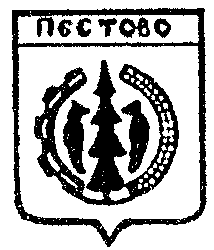 ИнформационныйвестникВятскогосельского поселения№ 14 (169)от 30 декабря    2022 годаУчредитель газеты:Совет депутатовВятского сельского поселенияЦена безвозмездноУтвержденапостановлением администрацииВятского сельского поселенияот 01.12.2022  №76   Наименование программыПрограмма профилактики рисков причинения вреда (ущерба) охраняемым законом ценностям в рамках осуществления муниципального контроля в сфере благоустройства на территории Вятского сельского поселения  на 2023 годПравовые основания разработки программы профилактикиФедеральный закон от 06.10.2003 № 131-ФЗ «Об общих принципах организации местного самоуправления в Российской Федерации» (далее - Федеральный закон № 131-ФЗ);Федеральный закон от 31.07.2020 № 248-ФЗ «О государственном контроле (надзоре) и муниципальном контроле в Российской Федерации» (далее – Федеральный закон № 248-ФЗ);постановление Правительства Российской Федерации от 25.06.2021 № 990 «Об утверждении Правил разработки и утверждения контрольными (надзорными) органами программы профилактики рисков причинения вреда (ущерба) охраняемым законом ценностям»;Положение о муниципальном контроле в сфере благоустройства на территории Вятского сельского поселения, утвержденное решением Совета депутатов Вятского сельского поселения от29.10.2021 № 47Разработчик программы профилактики Администрация Вятского сельского поселения Цели программы профилактикипредотвращение рисков причинения вреда охраняемым законом ценностям;предупреждение нарушений обязательных требований (снижение числа нарушений обязательных требований) в сфере благоустройства;стимулирование добросовестного соблюдения обязательных требований всеми контролируемыми лицами;устранение условий, причин и факторов, способных привести к нарушениям обязательных требований и (или) причинению вреда (ущерба) охраняемым законом ценностям;создание условий для доведения обязательных требований до контролируемых лиц, повышение информированности о способах их соблюдения.Задачи программы профилактикивыявление причин, факторов и условий, способствующих нарушению обязательных требований, определение способов устранения или снижения рисков их возникновения;формирование одинакового понимания обязательных требований у всех участников сферы благоустройства при осуществлении муниципального контроля в сфере благоустройства;укрепление системы профилактики нарушений обязательных требований путем активизации профилактической деятельности;создание условий для изменения ценностного отношения подконтрольных субъектов к рисковому поведению, формирования позитивной ответственности за свое поведение, поддержания мотивации к добросовестному поведению;создание и внедрение мер системы позитивной профилактики;повышение уровня правовой грамотности подконтрольных субъектов, в том числе путем обеспечения доступности информации об обязательных требованиях и необходимых мерах по их исполнению;инвентаризация и оценка состава и особенностей подконтрольных субъектов и оценки состояния подконтрольной сферы;установление зависимости видов, форм и интенсивности профилактических мероприятий от особенностей конкретных подконтрольных субъектов;снижение издержек контрольно-надзорной деятельности и административной нагрузки на подконтрольные субъекты.Ожидаемые конечные результаты реализации программы профилактикиСнижение рисков причинения вреда охраняемым законом ценностям;Увеличение доли законопослушных контролируемых лиц;Внедрение новых видов профилактических мероприятий, предусмотренных Федеральным законом № 248-ФЗ и Положением о муниципальном контроле в сфере благоустройства на территории Вятского сельского поселения;Уменьшение административной нагрузки на контролируемых лиц;Повышение уровня правовой грамотности контролируемых лиц;Мотивация контролируемых лиц к добросовестному поведениюСроки реализации программы профилактики2023 годВиды профилактических мероприятий*Ответственный исполнитель (структурное подразделение и /или должностные лица)Периодичность проведенияСпособы проведения мероприятияИнформированиеАдминистрация Вятского сельского поселенияНа постоянной основеПосредством размещения соответствующих сведений на официальном сайте в сети «Интернет» Обобщение правоприменительной практикиАдминистрация Вятского сельского поселенияЕжегодно не позднее 30 января года, следующего за годом обобщения правоприменительной практики. Посредством подготовки доклада о правоприменительной практике, содержащего результаты обобщения правоприменительной практикиОбъявление предостереженияАдминистрация Вятского сельского поселенияне позднее 30 дней со дня получения сведений, указанных в части 1 статьи 49 Федерального закона «О государственном контроле (надзоре) и муниципальном контроле в Российской Федерации»Посредством объявления контролируемому лицу предостережения о недопустимости нарушения обязательных требованийКонсультированиеАдминистрация Вятского сельского поселенияПо обращениям контролируемых лиц и их уполномоченных представителейПри личном обращении (по графику), посредством телефонной связи, электронной почты, видеоконференц-связиСамообследованиеАдминистрация Вятского сельского поселенияПо мере обращения контролируемых лиц В автоматизированном режиме с использованием одного из способов, указанных на официальном сайте Администрации Вятского сельского поселения в сети "Интернет"Профилактический визитАдминистрация Вятского сельского поселенияпо мере необходимостив форме профилактической беседы по месту осуществления деятельности контролируемого лица либо путем использования видеоконференц-связи№п/пНаименование показателя2021 год(базовый абсолютный показатель)Целевое значение 2023 год, %1.Увеличение количества консультаций  по разъяснению обязательных требований50%2.Полнота информации, размещенной на официальном сайте наименование контрольно-надзорного органа в соответствии с частью 3 статьи 46 Федерального закона от 31 июля 2021 г. № 248-ФЗ «О государственном контроле (надзоре) и муниципальном контроле в Российской Федерации»100%3.Увеличение количества выданных предостережений о недопустимости нарушения обязательных требований30%4.Увеличение количества принятых деклараций соблюдения обязательных требований по результатам самообследования30%5.Увеличение доли организаций, в отношении которых проведены профилактические мероприятия к общему количеству организаций, в отношении которых проведены контрольно-надзорные мероприятия30%6. Увеличение общего количества проведенных профилактических мероприятий50%Утвержденапостановлением администрацииВятского сельского поселенияот  01.12.2022  №77 Наименование программыПрограмма профилактики рисков причинения вреда (ущерба) охраняемым законом ценностям в рамках осуществления муниципального контроля в сфере дорожного хозяйства в границах населенных пунктов Вятского сельского поселения  на 2023 годПравовые основания разработки программы профилактикиФедеральный закон от 06.10.2003 № 131-ФЗ «Об общих принципах организации местного самоуправления в Российской Федерации» (далее - Федеральный закон № 131-ФЗ);Федеральный закон от 31.07.2020 № 248-ФЗ «О государственном контроле (надзоре) и муниципальном контроле в Российской Федерации» (далее – Федеральный закон № 248-ФЗ);постановление Правительства Российской Федерации от 25.06.2021 № 990 «Об утверждении Правил разработки и утверждения контрольными (надзорными) органами программы профилактики рисков причинения вреда (ущерба) охраняемым законом ценностям»;Положение о муниципальном контроле в сфере дорожного хозяйства в границах населенных пунктов Вятского сельского поселения, утвержденное решением Совета депутатов Вятского сельского поселения от 29.10.2021 № 46Разработчик программы профилактики Администрация Вятского сельского поселения Цели программы профилактикипредотвращение рисков причинения вреда охраняемым законом ценностям;предупреждение нарушений обязательных требований (снижение числа нарушений обязательных требований) в сфере дорожного хозяйства;стимулирование добросовестного соблюдения обязательных требований всеми контролируемыми лицами;устранение условий, причин и факторов, способных привести к нарушениям обязательных требований и (или) причинению вреда (ущерба) охраняемым законом ценностям;создание условий для доведения обязательных требований до контролируемых лиц, повышение информированности о способах их соблюдения.Задачи программы профилактикивыявление причин, факторов и условий, способствующих нарушению обязательных требований, определение способов устранения или снижения рисков их возникновения;формирование одинакового понимания обязательных требований у всех участников сферы дорожного хозяйства при осуществлении муниципального контроля в сфере дорожного хозяйства;укрепление системы профилактики нарушений обязательных требований путем активизации профилактической деятельности;создание условий для изменения ценностного отношения подконтрольных субъектов к рисковому поведению, формирования позитивной ответственности за свое поведение, поддержания мотивации к добросовестному поведению;создание и внедрение мер системы позитивной профилактики;повышение уровня правовой грамотности подконтрольных субъектов, в том числе путем обеспечения доступности информации об обязательных требованиях и необходимых мерах по их исполнению;инвентаризация и оценка состава и особенностей подконтрольных субъектов и оценки состояния подконтрольной сферы;установление зависимости видов, форм и интенсивности профилактических мероприятий от особенностей конкретных подконтрольных субъектов;снижение издержек контрольно-надзорной деятельности и административной нагрузки на подконтрольные субъекты.Ожидаемые конечные результаты реализации программы профилактикиСнижение рисков причинения вреда охраняемым законом ценностям;Увеличение доли законопослушных контролируемых лиц;Внедрение новых видов профилактических мероприятий, предусмотренных Федеральным законом № 248-ФЗ и Положением о муниципальном контроле в сфере дорожного хозяйства на территории Вятского сельского поселения;Уменьшение административной нагрузки на контролируемых лиц;Повышение уровня правовой грамотности контролируемых лиц;Мотивация контролируемых лиц к добросовестному поведениюСроки реализации программы профилактики2023 годВиды профилактических мероприятий*Ответственный исполнитель (структурное подразделение и /или должностные лица)Периодичность проведенияСпособы проведения мероприятияИнформированиеАдминистрация Вятского сельского поселенияНа постоянной основеПосредством размещения соответствующих сведений на официальном сайте в сети «Интернет» Обобщение правоприменительной практикиАдминистрация Вятского сельского поселенияЕжегодно не позднее 30 января года, следующего за годом обобщения правоприменительной практики. Посредством подготовки доклада о правоприменительной практике, содержащего результаты обобщения правоприменительной практикиОбъявление предостереженияАдминистрация Вятского сельского поселенияне позднее 30 дней со дня получения сведений, указанных в части 1 статьи 49 Федерального закона «О государственном контроле (надзоре) и муниципальном контроле в Российской Федерации»Посредством объявления контролируемому лицу предостережения о недопустимости нарушения обязательных требованийКонсультированиеАдминистрация Вятского сельского поселенияПо обращениям контролируемых лиц и их уполномоченных представителейПри личном обращении (по графику), посредством телефонной связи, электронной почты, видеоконференц-связиСамообследованиеАдминистрация Вятского сельского поселенияПо мере обращения контролируемых лиц В автоматизированном режиме с использованием одного из способов, указанных на официальном сайте Администрации Вятского сельского поселения в сети "Интернет"Профилактический визитАдминистрация Вятского сельского поселенияпо мере необходимостив форме профилактической беседы по месту осуществления деятельности контролируемого лица либо путем использования видео-конференц-связи№п/пНаименование показателя2021 год(базовый абсолютный показатель)Целевое значение 2023 год, %1.Увеличение количества консультаций  по разъяснению обязательных требований50%2.Полнота информации, размещенной на официальном сайте наименование контрольно-надзорного органа в соответствии с частью 3 статьи 46 Федерального закона от 31 июля 2021 г. № 248-ФЗ «О государственном контроле (надзоре) и муниципальном контроле в Российской Федерации»100%3.Увеличение количества выданных предостережений о недопустимости нарушения обязательных требований30%4.Увеличение количества принятых деклараций соблюдения обязательных требований по результатам самообследования30%5.Увеличение доли организаций, в отношении которых проведены профилактические мероприятия к общему количеству организаций, в отношении которых проведены контрольно-надзорные мероприятия30%6. Увеличение общего количества проведенных профилактических мероприятий50%Приложение 2Утвержден постановлением Администрации Вятского сельского поселенияот  13.12.2022  № 78Галкин Владимир Андреевич- председатель комиссии,  Глава администрации сельского поселенияГусева Евгения Геннадьевна- заместитель председателя комиссии, заведующий отделом            архитектуры и управления  земельными ресурсами Администрации  Пестовского муниципального района (по согласованию);Тандытная Марина Ивановна-секретарь комиссии, специалист Администрации  сельского поселения  Голикова Валентина Аристарховна           - член комиссии, депутат Совета депутатов Вятского сельского поселения  Удальцова Эльвира Петровна- член комиссии, специалист Администрации  сельского поселения№этапаНаименование мероприятияСрок исполнения1Разработка и принятие нормативного правового акта о подготовке проекта изменений  в Правила землепользования и застройки  Вятского сельского поселения13.12.20222Публикация в  средствах массовой информации (далее СМИ)  и размещение на официальном сайте Администрации Вятского  сельского поселения информационного сообщения по подготовке проекта изменений в Правилах землепользования и застройки  (далее ПЗЗ)15.12.20223Подготовка проекта изменений в Правила землепользования и застройки Вятского сельского поселениядо 22 декабря 20224Размещение проекта изменений  в Правила землепользования и застройки Вятского  сельского поселения на официальном сайте Администрации  Вятского сельского поселениядо 27 декабря 20225Подготовка постановления о проведении публичных слушаний, публикация распоряжения в СМИ и размещение на официальном сайте Администрации  Вятского сельского поселенияНе позднее чем через 10 рабочих  дней со дня  получения проекта о внесении  изменений в  Правила землепользования и застройки Вятского сельского  поселения6Проведение публичных слушанийпубличные слушания, общественные обсуждения по внесению изменений в правила землепользования и застройки проводятся в срок один месяц.7Публикация заключения о результатах публичных слушаний в СМИ и размещение на официальном сайте Администрации Вятского сельского поселенияВ течении  3 рабочих дней после получения заключения8Рассмотрение проекта изменений дополнений в Правила землепользования и застройки Советом депутатов Вятского сельского поселения  и его утверждениеВ течении 10  рабочих дней после представления проекта о внесении изменений в Правила  землепользования и застройки Вятского сельского  поселения9Размещение  утвержденных изменений  в Правила землепользования и застройки Вятского  сельского поселения в   Федеральной  государственной информационной системы территориального планирования (ФГИС ТП)  и на официальном сайте Администрации Вятского  сельского поселенияВ течение 1 месяца после утверждения изменений в  Правила землепользования и застройки Вятского сельского поселения№п/пВопросы для обсуждения на заседании СоветаСрок проведенияОтветственный1Утверждение отчета  Главы  Вятского сельского  поселения о результатах деятельности  Администрации  Вятского сельского поселения  за  2022 год13 мартапредседатель Совета депутатов2Утверждение отчета  об исполнении бюджета Вятского сельского  поселения за 2022 годапрельпредседатель Совета депутатов, специалист поселения, исполняющий обязанности бухгалтера3О внесении изменений и дополнений в Устав Вятского сельского поселения по  мере необходимостипредседатель Совета депутатов, депутаты4Внесение изменений в решения Совета депутатов в целях приведения их в соответствие с соответствующим федеральным и областным законодательствомпо  мере необходимостипредседатель Совета депутатов5Разработка и утверждение нормативных правовых актов, касающихся деятельности органа местного самоуправленияв течение годапредседатель Совета депутатов, депутаты6О протестах и представлениях прокуратуры на НПА Совета депутатов Вятского сельского поселенияпо  мере поступленияпредседатель Совета депутатов7О внесении изменений в решение Совета депутатов Вятского сельского поселения  о бюджете сельского поселения на 2023 год и на плановый период 2024 и 2025 годов по  мере необходимостипредседатель Совета депутатов, специалист поселения, исполняющий обязанности бухгалтера8Об утверждении бюджета поселения на 2024 год и на плановый период 2025 и 2026 годов декабрьпредседатель Совета депутатов, специалист поселения, исполняющий обязанности бухгалтера9О передаче осуществления части полномочий по решению вопросов местного значения Администрации  Пестовского муниципального районадекабрьпредседатель Совета депутатов10Об осуществлении Администрацией Вятского  сельского поселения части полномочий Администрации  Пестовского муниципального районадекабрьпредседатель Совета депутатов11Утверждение графика приема граждан депутатами Совета депутатов Вятского сельского поселения на 2024 годдекабрьпредседатель Совета депутатов11Информационные встречи депутатов с избирателями на округахв течение всего периодапредседатель Совета депутатов22Проведение публичных слушаний:- по внесению изменений и дополнений в Устав Вятского сельского поселения;- по утверждению бюджета Вятского сельского поселения;- по исполнению бюджета Вятского сельского поселения;в течение годадепутаты Совета депутатов33Прием граждан по личным вопросамв течение года по утвержденному графикудепутаты Совета депутатов44Опубликование (обнародование) принятых Советом депутатов решений, размещение на официальном сайте сельского поселения в сети Интернетв течение годаспециалист администрации сельского поселения ответственный за работу с сайтом администрации сельского поселения55Участие депутатов в культурно-массовых и общественных мероприятияхв течение годадепутаты Совета депутатов66Индивидуальная работа депутатов с избирателями (подворный, поквартирный обход, встречи, беседы), оказание социальной помощив течение годадепутаты Совета депутатов№п/пФ.И.О. депутатаДни проведения приемаМесто проведения1Петров Игорь Анатольевич10.01.202318.04.202320.06.202319.09.202319.12.2023Администрация Вятского сельского поселения2Петухова Людмила Викторовна04.02.202318.05.202326.09.202301.11.2023Администрация Вятского сельского поселения3Кустомарова Виктория Олеговна10.03.202310.05.202309.08.202308.11.2023Администрация Вятского сельского поселения4Нечаева Елена Михайловна09.02.202308.06.202307.09.2023Администрация Вятского сельского поселения5Голикова Валентина Аристарховна30.03.202330.06.202320.09.202322.12.2023Администрация Вятского сельского поселения6Матущак Ирина Игоревна17.01.202323.05.202319.09.202314.11.2023Администрация Вятского сельского поселения7Оверченко Галина Николаевна31.01.202304.04.202307.12.2023Администрация Вятского сельского поселенияПриложение 1к Решению Совета депутатовк Решению Совета депутатовк Решению Совета депутатовВятского сельского поселенияВятского сельского поселенияВятского сельского поселения«Об утверждении бюджета Вятского«Об утверждении бюджета Вятского«Об утверждении бюджета Вятскогосельского поселения на 2023 год и на плановый период 2024 и 2025 годов"сельского поселения на 2023 год и на плановый период 2024 и 2025 годов"сельского поселения на 2023 год и на плановый период 2024 и 2025 годов"Прогнозируемые поступления доходов в бюджет Вятского сельского поселения                                                                                                                                     на 2023 год и на плановый период 2024 и 2025 годовПрогнозируемые поступления доходов в бюджет Вятского сельского поселения                                                                                                                                     на 2023 год и на плановый период 2024 и 2025 годовПрогнозируемые поступления доходов в бюджет Вятского сельского поселения                                                                                                                                     на 2023 год и на плановый период 2024 и 2025 годовПрогнозируемые поступления доходов в бюджет Вятского сельского поселения                                                                                                                                     на 2023 год и на плановый период 2024 и 2025 годовПрогнозируемые поступления доходов в бюджет Вятского сельского поселения                                                                                                                                     на 2023 год и на плановый период 2024 и 2025 годов(тыс.руб.)НаименованиеКод бюджетной классификации2023 год2024 год2025 годНаименованиеКод бюджетной классификации2023 год2024 год2025 годДОХОДЫ, ВСЕГО5 430,84 733,54 870,2Налоговые и неналоговые доходы10000000000000000767,2799,1835,7Налоговые доходы767,2799,1835,7Налоги на прибыль, доходы101000000000000006,26,46,6Налог на доходы физических лиц1 01 02000 01 0000 1106,26,46,6Налог на доходы физических лиц с доходов, источником которых является налоговый агент, за исключением доходов, в отношении которых исчисление и уплата налога осуществляются в соответствии со статьями 227, 227.1 и 228 Налогового кодекса Российской Федерации1 01 02010 01 0000 1106,26,46,6Налоги на товары (работы, услуги), реализуемые на территории Российской Федерации1 03 00000 00 0000 000349,0366,8395,1Акцизы по подакцизным товарам (продукции), производимым на территории Российской Федерации1 03 02000 01 0000 110349,0366,8395,1Доходы от уплаты акцизов на дизельное топливо, подлежащие распределению между бюджетами субъектов Российской Федерации и местными бюджетами с учетом установленных дифференцированных нормативов отчислений в местные бюджеты1 03 02230 01 0000 110160,0167,0179,0Доходы от уплаты акцизов на моторные масла для дизельных и (или) карбюраторных (инжекторных) двигателей, подлежащие распределению между бюджетами субъектов Российской Федерации и местными бюджетами с учетом установленных дифференцированных нормативов отчислений в местные бюджеты1 03 02240 01 0000 1101,01,01,0Доходы от уплаты акцизов на автомобильный бензин, подлежащие распределению между бюджетами субъектов Российской Федерации и местными бюджетами с учетом установленных дифференцированных нормативов отчислений в местные бюджеты1 03 02250 01 0000 110187,0197,8214,1Доходы от уплаты акцизов на прямогонный бензин, подлежащие распределению между бюджетами субъектов Российской Федерации и местными бюджетами с учетом установленных дифференцированных нормативов отчислений в местные бюджеты1 03 02260 01 0000 1101,01,01,0Налоги на имущество1 06 00000 00 0000 000410,0424,0432,0Налог на имущество физических лиц1 06 01000 00 0000 110162,0163,0165,0Налог на имущество физических лиц, взимаемый по ставкам, применяемым к объектам налогообложения, расположенным в границах сельских поселений1 06 01030 10 0000 110 162,0163,0165,0Земельный налог1 06 06000 00 0000 110248,0261,0267,0Земельный налог с организаций, обладающих земельным участком, расположенным в границах сельских поселений1 06 06033 10 0000 110 13,013,013,0Земельный налог с физических лиц, обладающих земельным участком, расположенным в границах сельских поселений1 06 06043 10 0000 110 235,0248,0254,0Государственная пошлина1 08 00000 00 0000 000 2,01,92,0Государственная пошлина за совершение нотариальных действий должностными лицами органа местного самоуправления, уполномоченными в соответствии с законодательными актами Российской Федерации на совершение нотариальных действий1 08 04020 01 0000 1102,01,92,0Безвозмездные поступления2 00 00000 00 0000 0004 663,63 934,44 034,5Безвозмездные поступления от других бюджетов бюджетной системы Российской Федерации2 02 00000 00 0000 0004 663,63 934,44 034,5Дотации бюджетам бюджетной системы Российской Федерации2 02 10000 00 0000 1503 619,83 186,13 283,4Дотации бюджетам сельских поселений на выравнивание бюджетной обеспеченности из бюджетов муниципальных районов2 02 16001 10 0000 1503 619,83 186,13 283,4Субсидии бюджетам бюджетной системы Российской Федерации (межбюджетные субсидии)2 02 20000 00 0000 150896,0597,0597,0Субсидии бюджетам сельских поселений на формирование муниципальных дорожных фондов2 02 29999 10 7152 150896,0597,0597,0Субвенции бюджетам бюджетной системы Российской Федерации2 02 30000 00 0000 150147,8151,3154,1Субвенции бюджетам на осуществление первичного воинского учета органами местного самоуправления поселений, муниципальных и городских округов2 02 35118 10 0000 15077,581,083,8Субвенция бюджетам сельских поселений на возмещение затрат по содержанию штатных единиц, осуществляющих переданные отдельные государственные полномочия области2 02 30024 10 7028 15069,869,869,8Субвенция бюджетам сельских поселений на осуществление отдельных государственных полномочий по определению перечня должностных лиц, уполномоченных составлять протоколы об административных правонарушениях, предусмотренных соответствующими статьями областного закона «Об административных правонарушениях»2 02 30024 10 7065 1500,50,50,5Приложение № 2Приложение № 2Приложение № 2Приложение № 2Приложение № 2Приложение № 2Приложение № 2к решению Совета депутатовк решению Совета депутатовк решению Совета депутатовк решению Совета депутатовк решению Совета депутатовк решению Совета депутатовк решению Совета депутатовВятского сельского поселенияВятского сельского поселенияВятского сельского поселенияВятского сельского поселенияВятского сельского поселенияВятского сельского поселенияВятского сельского поселения"Об утверждении бюджета Вятского сельского поселения"Об утверждении бюджета Вятского сельского поселения"Об утверждении бюджета Вятского сельского поселения"Об утверждении бюджета Вятского сельского поселения"Об утверждении бюджета Вятского сельского поселения"Об утверждении бюджета Вятского сельского поселения"Об утверждении бюджета Вятского сельского поселенияна 2023 год и  плановый период 2024 и 2025 годов "на 2023 год и  плановый период 2024 и 2025 годов "на 2023 год и  плановый период 2024 и 2025 годов "на 2023 год и  плановый период 2024 и 2025 годов "на 2023 год и  плановый период 2024 и 2025 годов "на 2023 год и  плановый период 2024 и 2025 годов "на 2023 год и  плановый период 2024 и 2025 годов "Распределение бюджетных ассигнований на 2023 год и  плановый период    Распределение бюджетных ассигнований на 2023 год и  плановый период    Распределение бюджетных ассигнований на 2023 год и  плановый период    Распределение бюджетных ассигнований на 2023 год и  плановый период    Распределение бюджетных ассигнований на 2023 год и  плановый период    Распределение бюджетных ассигнований на 2023 год и  плановый период    Распределение бюджетных ассигнований на 2023 год и  плановый период    2024 и 2025 годов по разделам, подразделам, целевым статьям2024 и 2025 годов по разделам, подразделам, целевым статьям2024 и 2025 годов по разделам, подразделам, целевым статьям2024 и 2025 годов по разделам, подразделам, целевым статьям2024 и 2025 годов по разделам, подразделам, целевым статьям2024 и 2025 годов по разделам, подразделам, целевым статьям2024 и 2025 годов по разделам, подразделам, целевым статьям(муниципальным программам и непрограммным направлениям деятельности),(муниципальным программам и непрограммным направлениям деятельности),(муниципальным программам и непрограммным направлениям деятельности),(муниципальным программам и непрограммным направлениям деятельности),(муниципальным программам и непрограммным направлениям деятельности),(муниципальным программам и непрограммным направлениям деятельности),(муниципальным программам и непрограммным направлениям деятельности),группам и подгруппам видов расходов классификации расходов бюджета группам и подгруппам видов расходов классификации расходов бюджета группам и подгруппам видов расходов классификации расходов бюджета группам и подгруппам видов расходов классификации расходов бюджета группам и подгруппам видов расходов классификации расходов бюджета группам и подгруппам видов расходов классификации расходов бюджета группам и подгруппам видов расходов классификации расходов бюджета Вятского сельского поселенияВятского сельского поселенияВятского сельского поселенияВятского сельского поселенияВятского сельского поселенияВятского сельского поселенияВятского сельского поселениятыс рублейтыс рублейтыс рублейтыс рублейтыс рублейтыс рублейтыс рублейнаименование Разд.Ц.ст.Расх.Сумма на 2023 годСумма на 2024 годСумма на 2025 год  ОБЩЕГОСУДАРСТВЕННЫЕ ВОПРОСЫ010000000000000003 505,13 191,63 223,1Функционирование высшего должностного лица субъекта Российской Федерации и муниципального образования01020000000000000757,05757,05757,05Муниципальная программа "Совершенствование и развитие местного самоуправления в Вятском сельском поселении на 2023-2025 годы"01025100000000000757,05757,05757,05Обеспечение функций муниципальных органов (расходы на аппарат управления)01025100001000000757,05757,05757,05Расходы на выплаты персоналу государственных (муниципальных) органов01025100001000120757,05757,05757,05Функционирование Правительства Российской Федерации, высших исполнительных органов государственной власти субъектов Российской Федерации, местных администраций010400000000000002 522,152 289,652 251,15Муниципальная программа "Совершенствование и развитие местного самоуправления в Вятском сельском поселении на 2023-2025 годы"010451000000000002 522,152 289,652 251,15Обеспечение функций муниципальных органов (расходы на аппарат управления)010451000010000002 522,152 289,652 251,15Расходы на выплаты персоналу государственных (муниципальных) органов010451000010001201 937,151 937,151 937,15Иные закупки товаров, работ и услуг для обеспечения государственных (муниципальных) нужд01045100001000240564,0348,5310,0Уплата налогов, сборов и иных платежей0104510000100085021,04,04,0Обеспечение деятельности финансовых, налоговых и таможенных органов и органов финансового (финансово-бюджетного) надзора0106000000000000023,623,623,6Непрограммные направления расходов бюджета0106990000000000023,623,623,6Межбюджетные трансферты на осуществление внешнего финансового контроля в соответствии с заключенными договорами0106990002900000023,623,623,6Иные межбюджетные трансферты0106990002900054023,623,623,6Обеспечение проведения выборов и референдумов010700000000000000,00,070,0Непрограммные направления расходов бюджета010799000000000000,00,070,0Проведение местного референдума, муниципальных выборов010799000288000000,00,070,0Иные закупки товаров, работ и услуг для обеспечения государственных (муниципальных) нужд010799000288002400,00,070,0Резервные фонды011100000000000003,03,03,0Непрограммные направления расходов бюджета011199000000000003,03,03,0Резервный фонд011199000232000003,03,03,0Резервные средства011199000232008703,03,03,0Другие общегосударственные вопросы01130000000000000199,3118,3118,3Муниципальная программа "Совершенствование и развитие местного самоуправления в Вятском сельском поселении на 2023-2025 годы"01135100000000000116,3116,3116,3Возмещение расходов, связанных с осуществлением полномочий старосты сельского населенного пункта011351000232500006,06,06,0Иные выплаты, за исключением фонда оплаты труда государственных (муниципальных) органов, лицам, привлекаемым согласно законодательству для выполнения отдельных полномочий011351000232501236,06,06,0Печать нормативно-правовых актов0113510002400000040,040,040,0Иные закупки товаров, работ и услуг для обеспечения государственных (муниципальных) нужд0113510002400024040,040,040,0Расходы на возмещение затрат по содержанию штатных единиц, осуществляющих переданные отдельные государственные полномочия области, осуществляемые за счет средств субвенции из областного бюджета0113510007028000069,869,869,8Расходы на выплаты персоналу государственных (муниципальных) органов0113510007028012066,866,866,8Иные закупки товаров, работ и услуг для обеспечения государственных (муниципальных) нужд011351000702802403,03,03,0Расходы на осуществление отдельных государственных полномочий по определению перечня должностных лиц, уполномоченных составлять протоколы об административных правонарушениях, предусмотренных соответствующими статьями областного закона "Об административных правонарушениях", осуществляемые за счет средств субвенции из областного бюджета011351000706500000,50,50,5Иные закупки товаров, работ и услуг для обеспечения государственных (муниципальных) нужд011351000706502400,50,50,5Муниципальная программа "Управление муниципальными финансами Вятского сельского поселения на 2023-2025 годы"011357000000000007,01,01,0Мероприятия по повышению эффективности бюджетных расходов011357000243000007,01,01,0Иные закупки товаров, работ и услуг для обеспечения государственных (муниципальных) нужд011357000243002407,01,01,0Муниципальная программа "Информатизация Вятского сельского поселения на 2020-2025 годы"011361000000000006,01,01,0Расходы по информатизации, формирование электронного правительства011361000238000006,01,01,0Иные закупки товаров, работ и услуг для обеспечения государственных (муниципальных) нужд011361000238002406,01,01,0Муниципальная программа "Поддержка местных инициатив в Вятском сельском поселении на 2023 год"0113590000000000070,00,00,0Расходы на реализацию приоритетных проектов поддержки местных инициатив (софинансирование из бюджета поселения)011359000S526000070,00,00,0Иные закупки товаров, работ и услуг для обеспечения государственных (муниципальных) нужд011359000S526024070,00,00,0  НАЦИОНАЛЬНАЯ ОБОРОНА0200000000000000077,581,083,8Мобилизационная и вневойсковая подготовка0203000000000000077,581,083,8Муниципальная программа "Совершенствование и развитие местного самоуправления в Вятском сельском поселении на 2023-2025 годы"0203510000000000077,581,083,8Расходы на осуществление государственных полномочий по первичному воинскому учету органами местного самоуправления поселений, муниципальных и городских округов за счет средств субвенции из федерального бюджета0203510005118000077,581,083,8Расходы на выплаты персоналу государственных (муниципальных) органов0203510005118012068,471,173,8Иные закупки товаров, работ и услуг для обеспечения государственных (муниципальных) нужд020351000511802409,19,910,0  НАЦИОНАЛЬНАЯ БЕЗОПАСНОСТЬ И ПРАВООХРАНИТЕЛЬНАЯ ДЕЯТЕЛЬНОСТЬ0300000000000000015,115,115,1Защита населения и территории от чрезвычайных ситуаций природного и техногенного характера,  пожарная безопасность0310000000000000015,115,115,1Муниципальная программа "Обеспечение первичных мер пожарной безопасности на территории Вятского сельского поселения на 2023-2025 годы"0310520000000000015,115,115,1Защита населения и территории от чрезвычайных ситуаций природного и техногенного характера, обеспечение пожарной безопасности и безопасности людей на водных объектах0310520002420000015,115,115,1Иные закупки товаров, работ и услуг для обеспечения государственных (муниципальных) нужд0310520002420024015,115,115,1  НАЦИОНАЛЬНАЯ ЭКОНОМИКА040000000000000001 272,0975,81 004,1Дорожное хозяйство040900000000000001 245,0963,8992,1Муниципальная программа "Совершенствование и содержание дорожной инфраструктуры на территории Вятского сельского опселения на 2023-2025 годы"040953000000000001 245,0963,8992,1Ремонт и содержание автомобильных дорог04095300023900000301,8335,4363,7Иные закупки товаров, работ и услуг для обеспечения государственных (муниципальных) нужд04095300023900240301,8335,4363,7Обеспечение софинансирования по субсидии из областного бюджета на формирование муниципального дорожного фонда040953000S152000047,231,431,4Иные закупки товаров, работ и услуг для обеспечения государственных (муниципальных) нужд040953000S152024047,231,431,4Расходы по возмещению затрат на формирование муниципального дорожного фонда, осуществляемые за счет средств субсидии из областного бюджета04095300071520000896,0597,0597,0Иные закупки товаров, работ и услуг для обеспечения государственных (муниципальных) нужд04095300071520240896,0597,0597,0Другие вопросы в области национальной экономики0412000000000000027,012,012,0Муниципальная программа "Управление муниципальным имуществом Вятского сельского поселения на 2023-2025 годы"0412560000000000025,010,010,0Мероприятия по землеустройству и землепользованию, геодезии и картографии0412560002370000025,010,010,0Иные закупки товаров, работ и услуг для обеспечения государственных (муниципальных) нужд0412560002370024025,010,010,0Муниципальная программа "Развитие малого и среднего предпринимательства в Вятском сельском поселении на 2020-2025 годы"041260000000000002,02,02,0Мероприятия направленные на поддержку малого и среднего предпринимательства041260000285000002,02,02,0Иные закупки товаров, работ и услуг для обеспечения государственных (муниципальных) нужд041260000285002402,02,02,0  ЖИЛИЩНО-КОММУНАЛЬНОЕ ХОЗЯЙСТВО05000000000000000405,7215,0182,7Благоустройство05030000000000000405,7215,0182,7Муниципальная программа «Благоустройство территории Вятского сельского поселения на 2023-2025 годы»05035400000000000405,7215,0182,7Уличное освещение05035400025000000209,095,070,0Иные закупки товаров, работ и услуг для обеспечения государственных (муниципальных) нужд05035400025000240209,095,070,0Техническое обслуживание и ремонт сетей уличного освещения0503540002510000040,030,030,0Иные закупки товаров, работ и услуг для обеспечения государственных (муниципальных) нужд0503540002510024040,030,030,0Расходы по содержанию и благоустройству мест захоронения0503540002520000020,010,010,0Иные закупки товаров, работ и услуг для обеспечения государственных (муниципальных) нужд0503540002520024020,010,010,0Расходы по благоустройству территории поселения0503540002530000080,270,062,7Иные закупки товаров, работ и услуг для обеспечения государственных (муниципальных) нужд0503540002530024080,270,062,7Расходы по озеленению территории поселения0503540002540000030,010,010,0Иные закупки товаров, работ и услуг для обеспечения государственных (муниципальных) нужд0503540002540024030,010,010,0Расходы на реализацию проекта территориальных общественных самоуправлений граждан в соответствии с решением собрания ТОС (софинасирование из бюджета поселения)050354000S209000026,50,00,0Иные закупки товаров, работ и услуг для обеспечения государственных (муниципальных) нужд050354000S209024026,50,00,0  ОБРАЗОВАНИЕ070000000000000001,01,01,0Молодежная политика и оздоровление детей070700000000000001,01,01,0Муниципальная программа "Развитие культуры, молодежной политики, физической культуры и спорта Вятского сельского поселения на 2023 - 2025 годы"070755000000000001,01,01,0Проведение мероприятий для детей и молодежи070755000255000001,01,01,0Иные закупки товаров, работ и услуг для обеспечения государственных (муниципальных) нужд070755000255002401,01,01,0  КУЛЬТУРА И КИНЕМАТОГРАФИЯ080000000000000001,01,01,0Культура080100000000000001,01,01,0Муниципальная программа "Развитие культуры, молодежной политики, физической культуры и спорта Вятского сельского поселения на 2023 - 2025 годы"080155000000000001,01,01,0Проведение мероприятий в сфере культуры080155000256000001,01,01,0Иные закупки товаров, работ и услуг для обеспечения государственных (муниципальных) нужд080155000256002401,01,01,0  СОЦИАЛЬНАЯ ПОЛИТИКА10000000000000000151,4151,4151,4Пенсионное обеспечение10010000000000000151,4151,4151,4Непрограммные направления расходов бюджета10019900000000000151,4151,4151,4Доплата к пенсиям муниципальных служащих10019900061100000151,4151,4151,4Публичные нормативные социальные выплаты гражданам10019900061100312151,4151,4151,4  ФИЗИЧЕСКАЯ КУЛЬТУРА И СПОРТ110000000000000002,02,02,0Физическая культура110100000000000002,02,02,0Муниципальная программа "Развитие культуры, молодежной политики, физической культуры и спорта Вятского сельского поселения на 2023 - 2025 годы"110155000000000002,02,02,0Проведение мероприятий в области спорта и физической культуры110155000257000002,02,02,0Иные закупки товаров, работ и услуг для обеспечения государственных (муниципальных) нужд110155000257002402,02,02,0Условно-утвержденные расходы0,099,6206,0Всего расходов:Всего расходов:Всего расходов:Всего расходов:5 430,84 733,54 870,2Приложение № 3Приложение № 3Приложение № 3Приложение № 3Приложение № 3Приложение № 3Приложение № 3Приложение № 3к решению Совета депутатовк решению Совета депутатовк решению Совета депутатовк решению Совета депутатовк решению Совета депутатовк решению Совета депутатовк решению Совета депутатовк решению Совета депутатовВятского сельского поселенияВятского сельского поселенияВятского сельского поселенияВятского сельского поселенияВятского сельского поселенияВятского сельского поселенияВятского сельского поселенияВятского сельского поселения"Об утверждении бюджета Вятского сельского поселения"Об утверждении бюджета Вятского сельского поселения"Об утверждении бюджета Вятского сельского поселения"Об утверждении бюджета Вятского сельского поселения"Об утверждении бюджета Вятского сельского поселения"Об утверждении бюджета Вятского сельского поселения"Об утверждении бюджета Вятского сельского поселения"Об утверждении бюджета Вятского сельского поселенияна 2023 год и  плановый период на 2023 год и  плановый период на 2023 год и  плановый период на 2023 год и  плановый период на 2023 год и  плановый период на 2023 год и  плановый период на 2023 год и  плановый период на 2023 год и  плановый период                                                                                                                             2024 и 2025 годов"                                                                                                                            2024 и 2025 годов"                                                                                                                            2024 и 2025 годов"                                                                                                                            2024 и 2025 годов"                                                                                                                            2024 и 2025 годов"                                                                                                                            2024 и 2025 годов"                                                                                                                            2024 и 2025 годов"                                                                                                                            2024 и 2025 годов"Ведомственная структура расходов бюджета Вятского сельского поселенияВедомственная структура расходов бюджета Вятского сельского поселенияВедомственная структура расходов бюджета Вятского сельского поселенияВедомственная структура расходов бюджета Вятского сельского поселенияВедомственная структура расходов бюджета Вятского сельского поселенияВедомственная структура расходов бюджета Вятского сельского поселенияВедомственная структура расходов бюджета Вятского сельского поселенияВедомственная структура расходов бюджета Вятского сельского поселенияна 2023 год и  плановый период 2024 и 2025 годов на 2023 год и  плановый период 2024 и 2025 годов на 2023 год и  плановый период 2024 и 2025 годов на 2023 год и  плановый период 2024 и 2025 годов на 2023 год и  плановый период 2024 и 2025 годов на 2023 год и  плановый период 2024 и 2025 годов на 2023 год и  плановый период 2024 и 2025 годов на 2023 год и  плановый период 2024 и 2025 годов тыс рублейтыс рублейтыс рублейтыс рублейтыс рублейтыс рублейтыс рублейтыс рублейнаименование Вед.Разд.Ц.ст.Расх.Сумма на 2023 годСумма на 2024 годСумма на 2025 годАдминистрация Вятского сельского поселения338000000000000000005 430,84 733,54 870,2  ОБЩЕГОСУДАРСТВЕННЫЕ ВОПРОСЫ338010000000000000003 505,13 191,63 223,1Функционирование высшего должностного лица субъекта Российской Федерации и муниципального образования33801020000000000000757,05757,05757,05Муниципальная программа "Совершенствование и развитие местного самоуправления в Вятском сельском поселении на 2023-2025 годы"33801025100000000000757,05757,05757,05Обеспечение функций муниципальных органов (расходы на аппарат управления)33801025100001000000757,05757,05757,05Расходы на выплаты персоналу государственных (муниципальных) органов33801025100001000120757,05757,05757,05Функционирование Правительства Российской Федерации, высших исполнительных органов государственной власти субъектов Российской Федерации, местных администраций338010400000000000002 522,152 289,652 251,15Муниципальная программа "Совершенствование и развитие местного самоуправления в Вятском сельском поселении на 2023-2025 годы"338010451000000000002 522,152 289,652 251,15Обеспечение функций муниципальных органов (расходы на аппарат управления)338010451000010000002 522,152 289,652 251,15Расходы на выплаты персоналу государственных (муниципальных) органов338010451000010001201 937,151 937,151 937,15Иные закупки товаров, работ и услуг для обеспечения государственных (муниципальных) нужд33801045100001000240564,0348,5310,0Уплата налогов, сборов и иных платежей3380104510000100085021,04,04,0Обеспечение деятельности финансовых, налоговых и таможенных органов и органов финансового (финансово-бюджетного) надзора3380106000000000000023,623,623,6Непрограммные направления расходов бюджета3380106990000000000023,623,623,6Межбюджетные трансферты на осуществление внешнего финансового контроля в соответствии с заключенными договорами3380106990002900000023,623,623,6Иные межбюджетные трансферты3380106990002900054023,623,623,6Обеспечение проведения выборов и референдумов338010700000000000000,00,070,0Непрограммные направления расходов бюджета338010799000000000000,00,070,0Проведение местного референдума, муниципальных выборов338010799000288000000,00,070,0Иные закупки товаров, работ и услуг для обеспечения государственных (муниципальных) нужд338010799000288002400,00,070,0Резервные фонды338011100000000000003,03,03,0Непрограммные направления расходов бюджета338011199000000000003,03,03,0Резервный фонд338011199000232000003,03,03,0Резервные средства338011199000232008703,03,03,0Другие общегосударственные вопросы33801130000000000000199,3118,3118,3Муниципальная программа "Совершенствование и развитие местного самоуправления в Вятском сельском поселении на 2023-2025 годы"33801135100000000000116,3116,3116,3Возмещение расходов, связанных с осуществлением полномочий старосты сельского населенного пункта338011351000232500006,06,06,0Иные выплаты, за исключением фонда оплаты труда государственных (муниципальных) органов, лицам, привлекаемым согласно законодательству для выполнения отдельных полномочий338011351000232501236,06,06,0Печать нормативно-правовых актов3380113510002400000040,040,040,0Иные закупки товаров, работ и услуг для обеспечения государственных (муниципальных) нужд3380113510002400024040,040,040,0Расходы на возмещение затрат по содержанию штатных единиц, осуществляющих переданные отдельные государственные полномочия области, осуществляемые за счет средств субвенции из областного бюджета3380113510007028000069,869,869,8Расходы на выплаты персоналу государственных (муниципальных) органов3380113510007028012066,866,866,8Иные закупки товаров, работ и услуг для обеспечения государственных (муниципальных) нужд338011351000702802403,03,03,0Расходы на осуществление отдельных государственных полномочий по определению перечня должностных лиц, уполномоченных составлять протоколы об административных правонарушениях, предусмотренных соответствующими статьями областного закона "Об административных правонарушениях", осуществляемые за счет средств субвенции из областного бюджета338011351000706500000,50,50,5Иные закупки товаров, работ и услуг для обеспечения государственных (муниципальных) нужд338011351000706502400,50,50,5Муниципальная программа "Управление муниципальными финансами Вятского сельского поселения на 2023-2025 годы"338011357000000000007,01,01,0Мероприятия по повышению эффективности бюджетных расходов338011357000243000007,01,01,0Иные закупки товаров, работ и услуг для обеспечения государственных (муниципальных) нужд338011357000243002407,01,01,0Муниципальная программа "Информатизация Вятского сельского поселения на 2020-2025 годы"338011361000000000006,01,01,0Расходы по информатизации, формирование электронного правительства338011361000238000006,01,01,0Иные закупки товаров, работ и услуг для обеспечения государственных (муниципальных) нужд338011361000238002406,01,01,0Муниципальная программа "Поддержка местных инициатив в Вятском сельском поселении на 2023 год"3380113590000000000070,00,00,0Расходы на реализацию приоритетных проектов поддержки местных инициатив (софинансирование из бюджета поселения)338011359000S526000070,00,00,0Иные закупки товаров, работ и услуг для обеспечения государственных (муниципальных) нужд338011359000S526024070,00,00,0  НАЦИОНАЛЬНАЯ ОБОРОНА3380200000000000000077,581,083,8Мобилизационная и вневойсковая подготовка3380203000000000000077,581,083,8Муниципальная программа "Совершенствование и развитие местного самоуправления в Вятском сельском поселении на 2023-2025 годы"3380203510000000000077,581,083,8Расходы на осуществление государственных полномочий по первичному воинскому учету органами местного самоуправления поселений, муниципальных и городских округов за счет средств субвенции из федерального бюджета3380203510005118000077,581,083,8Расходы на выплаты персоналу государственных (муниципальных) органов3380203510005118012068,471,173,8Иные закупки товаров, работ и услуг для обеспечения государственных (муниципальных) нужд338020351000511802409,19,910,0  НАЦИОНАЛЬНАЯ БЕЗОПАСНОСТЬ И ПРАВООХРАНИТЕЛЬНАЯ ДЕЯТЕЛЬНОСТЬ3380300000000000000015,115,115,1Защита населения и территории от чрезвычайных ситуаций природного и техногенного характера,  пожарная безопасность3380310000000000000015,115,115,1Муниципальная программа "Обеспечение первичных мер пожарной безопасности на территории Вятского сельского поселения на 2023-2025 годы"3380310520000000000015,115,115,1Защита населения и территории от чрезвычайных ситуаций природного и техногенного характера, обеспечение пожарной безопасности и безопасности людей на водных объектах3380310520002420000015,115,115,1Иные закупки товаров, работ и услуг для обеспечения государственных (муниципальных) нужд3380310520002420024015,115,115,1  НАЦИОНАЛЬНАЯ ЭКОНОМИКА338040000000000000001 272,0975,81 004,1Дорожное хозяйство338040900000000000001 245,0963,8992,1Муниципальная программа "Совершенствование и содержание дорожной инфраструктуры на территории Вятского сельского опселения на 2023-2025 годы"338040953000000000001 245,0963,8992,1Ремонт и содержание автомобильных дорог33804095300023900000301,8335,4363,7Иные закупки товаров, работ и услуг для обеспечения государственных (муниципальных) нужд33804095300023900240301,8335,4363,7Обеспечение софинансирования по субсидии из областного бюджета на формирование муниципального дорожного фонда338040953000S152000047,231,431,4Иные закупки товаров, работ и услуг для обеспечения государственных (муниципальных) нужд338040953000S152024047,231,431,4Расходы по возмещению затрат на формирование муниципального дорожного фонда, осуществляемые за счет средств субсидии из областного бюджета33804095300071520000896,0597,0597,0Иные закупки товаров, работ и услуг для обеспечения государственных (муниципальных) нужд33804095300071520240896,0597,0597,0Другие вопросы в области национальной экономики3380412000000000000027,012,012,0Муниципальная программа "Управление муниципальным имуществом Вятского сельского поселения на 2023-2025 годы"3380412560000000000025,010,010,0Мероприятия по землеустройству и землепользованию, геодезии и картографии3380412560002370000025,010,010,0Иные закупки товаров, работ и услуг для обеспечения государственных (муниципальных) нужд3380412560002370024025,010,010,0Муниципальная программа "Развитие малого и среднего предпринимательства в Вятском сельском поселении на 2020-2025 годы"338041260000000000002,02,02,0Мероприятия направленные на поддержку малого и среднего предпринимательства338041260000285000002,02,02,0Иные закупки товаров, работ и услуг для обеспечения государственных (муниципальных) нужд338041260000285002402,02,02,0  ЖИЛИЩНО-КОММУНАЛЬНОЕ ХОЗЯЙСТВО33805000000000000000405,7215,0182,7Благоустройство33805030000000000000405,7215,0182,7Муниципальная программа «Благоустройство территории Вятского сельского поселения на 2023-2025 годы»33805035400000000000405,7215,0182,7Уличное освещение33805035400025000000209,095,070,0Иные закупки товаров, работ и услуг для обеспечения государственных (муниципальных) нужд33805035400025000240209,095,070,0Техническое обслуживание и ремонт сетей уличного освещения3380503540002510000040,030,030,0Иные закупки товаров, работ и услуг для обеспечения государственных (муниципальных) нужд3380503540002510024040,030,030,0Расходы по содержанию и благоустройству мест захоронения3380503540002520000020,010,010,0Иные закупки товаров, работ и услуг для обеспечения государственных (муниципальных) нужд3380503540002520024020,010,010,0Расходы по благоустройству территории поселения3380503540002530000080,270,062,7Иные закупки товаров, работ и услуг для обеспечения государственных (муниципальных) нужд3380503540002530024080,270,062,7Расходы по озеленению территории поселения3380503540002540000030,010,010,0Иные закупки товаров, работ и услуг для обеспечения государственных (муниципальных) нужд3380503540002540024030,010,010,0Расходы на реализацию проекта территориальных общественных самоуправлений граждан в соответствии с решением собрания ТОС (софинасирование из бюджета поселения)338050354000S209000026,50,00,0Иные закупки товаров, работ и услуг для обеспечения государственных (муниципальных) нужд338050354000S209024026,50,00,0  ОБРАЗОВАНИЕ338070000000000000001,01,01,0Молодежная политика и оздоровление детей338070700000000000001,01,01,0Муниципальная программа "Развитие культуры, молодежной политики, физической культуры и спорта Вятского сельского поселения на 2023 - 2025 годы"338070755000000000001,01,01,0Проведение мероприятий для детей и молодежи338070755000255000001,01,01,0Иные закупки товаров, работ и услуг для обеспечения государственных (муниципальных) нужд338070755000255002401,01,01,0  КУЛЬТУРА И КИНЕМАТОГРАФИЯ338080000000000000001,01,01,0Культура338080100000000000001,01,01,0Муниципальная программа "Развитие культуры, молодежной политики, физической культуры и спорта Вятского сельского поселения на 2023 - 2025 годы"338080155000000000001,01,01,0Проведение мероприятий в сфере культуры338080155000256000001,01,01,0Иные закупки товаров, работ и услуг для обеспечения государственных (муниципальных) нужд338080155000256002401,01,01,0  СОЦИАЛЬНАЯ ПОЛИТИКА33810000000000000000151,4151,4151,4Пенсионное обеспечение33810010000000000000151,4151,4151,4Непрограммные направления расходов бюджета33810019900000000000151,4151,4151,4Доплата к пенсиям муниципальных служащих33810019900061100000151,4151,4151,4Публичные нормативные социальные выплаты гражданам33810019900061100312151,4151,4151,4  ФИЗИЧЕСКАЯ КУЛЬТУРА И СПОРТ338110000000000000002,02,02,0Физическая культура338110100000000000002,02,02,0Муниципальная программа "Развитие культуры, молодежной политики, физической культуры и спорта Вятского сельского поселения на 2023 - 2025 годы"338110155000000000002,02,02,0Проведение мероприятий в области спорта и физической культуры338110155000257000002,02,02,0Иные закупки товаров, работ и услуг для обеспечения государственных (муниципальных) нужд338110155000257002402,02,02,0Условно-утвержденные расходы0,099,6206,0Всего расходов:Всего расходов:Всего расходов:Всего расходов:Всего расходов:5 430,84 733,54 870,2Приложение № 4Приложение № 4Приложение № 4Приложение № 4Приложение № 4Приложение № 4Приложение № 4к решению Совета депутатовк решению Совета депутатовк решению Совета депутатовк решению Совета депутатовк решению Совета депутатовк решению Совета депутатовк решению Совета депутатовВятского сельского поселенияВятского сельского поселенияВятского сельского поселенияВятского сельского поселенияВятского сельского поселенияВятского сельского поселенияВятского сельского поселения"Об утверждении бюджета Вятского сельского поселения"Об утверждении бюджета Вятского сельского поселения"Об утверждении бюджета Вятского сельского поселения"Об утверждении бюджета Вятского сельского поселения"Об утверждении бюджета Вятского сельского поселения"Об утверждении бюджета Вятского сельского поселения"Об утверждении бюджета Вятского сельского поселенияна 2023 год и  плановый периодна 2023 год и  плановый периодна 2023 год и  плановый периодна 2023 год и  плановый периодна 2023 год и  плановый периодна 2023 год и  плановый периодна 2023 год и  плановый период                                                                                                              2024 и 2025 годов"                                                                                                              2024 и 2025 годов"                                                                                                              2024 и 2025 годов"                                                                                                              2024 и 2025 годов"                                                                                                              2024 и 2025 годов"                                                                                                              2024 и 2025 годов"                                                                                                              2024 и 2025 годов"Распределение бюджетных ассигнований по целевым статьямРаспределение бюджетных ассигнований по целевым статьямРаспределение бюджетных ассигнований по целевым статьямРаспределение бюджетных ассигнований по целевым статьямРаспределение бюджетных ассигнований по целевым статьямРаспределение бюджетных ассигнований по целевым статьямРаспределение бюджетных ассигнований по целевым статьям(муниципальным программам и непрограммным направлениям деятельности),(муниципальным программам и непрограммным направлениям деятельности),(муниципальным программам и непрограммным направлениям деятельности),(муниципальным программам и непрограммным направлениям деятельности),(муниципальным программам и непрограммным направлениям деятельности),(муниципальным программам и непрограммным направлениям деятельности),(муниципальным программам и непрограммным направлениям деятельности),группам и подгруппам видов расходов классификации расходов бюджета группам и подгруппам видов расходов классификации расходов бюджета группам и подгруппам видов расходов классификации расходов бюджета группам и подгруппам видов расходов классификации расходов бюджета группам и подгруппам видов расходов классификации расходов бюджета группам и подгруппам видов расходов классификации расходов бюджета группам и подгруппам видов расходов классификации расходов бюджета Вятского сельского поселения на 2023 год и  плановый период 2024 и 2025 годов Вятского сельского поселения на 2023 год и  плановый период 2024 и 2025 годов Вятского сельского поселения на 2023 год и  плановый период 2024 и 2025 годов Вятского сельского поселения на 2023 год и  плановый период 2024 и 2025 годов Вятского сельского поселения на 2023 год и  плановый период 2024 и 2025 годов Вятского сельского поселения на 2023 год и  плановый период 2024 и 2025 годов Вятского сельского поселения на 2023 год и  плановый период 2024 и 2025 годов тыс рублейтыс рублейтыс рублейтыс рублейтыс рублейтыс рублейтыс рублейнаименование Ц.стРазд.Расх.Сумма на 2023 годСумма на 2024 годСумма на 2025 годМуниципальная программа "Совершенствование и развитие местного самоуправления в Вятском сельском поселении на 2023-2025 годы"510000000000000003 473,003 244,003 208,30Обеспечение функций муниципальных органов (расходы на аппарат управления)510000100000000003 279,203 046,703 008,20  ОБЩЕГОСУДАРСТВЕННЫЕ ВОПРОСЫ510000100001000003 279,203 046,703 008,20Функционирование высшего должностного лица субъекта Российской Федерации и муниципального образования51000010000102000757,05757,05757,05Расходы на выплаты персоналу государственных (муниципальных) органов51000010000102120757,05757,05757,05Функционирование Правительства Российской Федерации, высших исполнительных органов государственной власти субъектов Российской Федерации, местных администраций510000100001040002 522,152 289,652 251,15Расходы на выплаты персоналу государственных (муниципальных) органов510000100001041201 937,151 937,151 937,15Иные закупки товаров, работ и услуг для обеспечения государственных (муниципальных) нужд51000010000104240564,0348,5310,0Уплата налогов, сборов и иных платежей5100001000010485021,04,04,0Возмещение расходов, связанных с осуществлением полномочий старосты сельского населенного пункта510002325000000006,06,06,0  ОБЩЕГОСУДАРСТВЕННЫЕ ВОПРОСЫ510002325001000006,06,06,0Другие общегосударственные вопросы510002325001130006,06,06,0Иные выплаты, за исключением фонда оплаты труда государственных (муниципальных) органов, лицам, привлекаемым согласно законодательству для выполнения отдельных полномочий510002325001131236,06,06,0Печать нормативно-правовых актов5100024000000000040,040,040,0  ОБЩЕГОСУДАРСТВЕННЫЕ ВОПРОСЫ5100024000010000040,040,040,0Другие общегосударственные вопросы5100024000011300040,040,040,0Иные закупки товаров, работ и услуг для обеспечения государственных (муниципальных) нужд5100024000011324040,040,040,0Расходы на возмещение затрат по содержанию штатных единиц, осуществляющих переданные отдельные государственные полномочия области, осуществляемые за счет средств субвенции из областного бюджета5100070280011300069,869,869,8Расходы на выплаты персоналу государственных (муниципальных) органов5100070280011312066,866,866,8Иные закупки товаров, работ и услуг для обеспечения государственных (муниципальных) нужд510007028001132403,03,03,0Расходы на осуществление отдельных государственных полномочий по определению перечня должностных лиц, уполномоченных составлять протоколы об административных правонарушениях, предусмотренных соответствующими статьями областного закона "Об административных правонарушениях", осуществляемые за счет средств субвенции из областного бюджета510007065000000000,50,50,5  ОБЩЕГОСУДАРСТВЕННЫЕ ВОПРОСЫ510007065001000000,50,50,5Другие общегосударственные вопросы510007065001130000,50,50,5Иные закупки товаров, работ и услуг для обеспечения государственных (муниципальных) нужд510007065001132400,50,50,5Расходы на осуществление государственных полномочий по первичному воинскому учету органами местного самоуправления поселений, муниципальных и городских округов за счет средств субвенции из федерального бюджета5100051180000000077,581,083,8  НАЦИОНАЛЬНАЯ ОБОРОНА5100051180020000077,581,083,8Мобилизационная и вневойсковая подготовка5100051180020300077,581,083,8Расходы на выплаты персоналу государственных (муниципальных) органов5100051180020312068,471,173,8Иные закупки товаров, работ и услуг для обеспечения государственных (муниципальных) нужд510005118002032409,19,910,0Муниципальная программа "Обеспечение первичных мер пожарной безопасности на территории Вятского сельского поселения на 2023-2025 годы"5200000000000000015,115,115,1Защита населения и территории от чрезвычайных ситуаций природного и техногенного характера, обеспечение пожарной безопасности и безопасности людей на водных объектах5200024200000000015,115,115,1  НАЦИОНАЛЬНАЯ БЕЗОПАСНОСТЬ И ПРАВООХРАНИТЕЛЬНАЯ ДЕЯТЕЛЬНОСТЬ5200024200030000015,115,115,1Защита населения и территории от чрезвычайных ситуаций природного и техногенного характера,  пожарная безопасность5200024200031000015,115,115,1Иные закупки товаров, работ и услуг для обеспечения государственных (муниципальных) нужд5200024200031024015,115,115,1Муниципальная программа "Совершенствование и содержание дорожной инфраструктуры на территории Вятского сельского опселения на 2023-2025 годы"530000000000000001 245,0963,8992,1Ремонт и содержание автомобильных дорог53000239000000000301,8335,4363,7  НАЦИОНАЛЬНАЯ ЭКОНОМИКА53000239000400000301,8335,4363,7Дорожное хозяйство53000239000409000301,8335,4363,7Иные закупки товаров, работ и услуг для обеспечения государственных (муниципальных) нужд53000239000409240301,8335,4363,7Обеспечение софинансирования по субсидии из областного бюджета на формирование муниципального дорожного фонда53000S1520000000047,231,431,4  НАЦИОНАЛЬНАЯ ЭКОНОМИКА53000S1520040000047,231,431,4Дорожное хозяйство53000S1520040900047,231,431,4Иные закупки товаров, работ и услуг для обеспечения государственных (муниципальных) нужд53000S1520040924047,231,431,4Расходы по возмещению затрат на формирование муниципального дорожного фонда, осуществляемые за счет средств субсидии из областного бюджета53000715200000000896,0597,0597,0  НАЦИОНАЛЬНАЯ ЭКОНОМИКА53000715200400000896,0597,0597,0Дорожное хозяйство53000715200409000896,0597,0597,0Иные закупки товаров, работ и услуг для обеспечения государственных (муниципальных) нужд53000715200409240896,0597,0597,0Муниципальная программа «Благоустройство территории Вятского сельского поселения на 2023-2025 годы»54000000000000000405,7215,0182,7Уличное освещение54000250000000000209,095,070,0  ЖИЛИЩНО-КОММУНАЛЬНОЕ ХОЗЯЙСТВО54000250000500000209,095,070,0Благоустройство54000250000503000209,095,070,0Иные закупки товаров, работ и услуг для обеспечения государственных (муниципальных) нужд54000250000503240209,095,070,0Техническое обслуживание и ремонт сетей уличного освещения5400025100000000040,030,030,0  ЖИЛИЩНО-КОММУНАЛЬНОЕ ХОЗЯЙСТВО5400025100050000040,030,030,0Благоустройство5400025100050300040,030,030,0Иные закупки товаров, работ и услуг для обеспечения государственных (муниципальных) нужд5400025100050324040,030,030,0Расходы по содержанию и благоустройству мест захоронения5400025200000000020,010,010,0  ЖИЛИЩНО-КОММУНАЛЬНОЕ ХОЗЯЙСТВО5400025200050000020,010,010,0Благоустройство5400025200050300020,010,010,0Иные закупки товаров, работ и услуг для обеспечения государственных (муниципальных) нужд5400025200050324020,010,010,0Расходы по благоустройству территории поселения5400025300000000080,270,062,7  ЖИЛИЩНО-КОММУНАЛЬНОЕ ХОЗЯЙСТВО5400025300050000080,270,062,7Благоустройство5400025300050300080,270,062,7Иные закупки товаров, работ и услуг для обеспечения государственных (муниципальных) нужд5400025300050324080,270,062,7Расходы по озеленению территории поселения5400025400000000030,010,010,0  ЖИЛИЩНО-КОММУНАЛЬНОЕ ХОЗЯЙСТВО5400025400050000030,010,010,0Благоустройство5400025400050300030,010,010,0Иные закупки товаров, работ и услуг для обеспечения государственных (муниципальных) нужд5400025400050324030,010,010,0Расходы на реализацию проекта территориальных общественных самоуправлений граждан в соответствии с решением собрания ТОС (софинасирование из бюджета поселения)54000S2090000000026,50,00,0  ЖИЛИЩНО-КОММУНАЛЬНОЕ ХОЗЯЙСТВО54000S2090050000026,50,00,0Благоустройство54000S2090050300026,50,00,0Иные закупки товаров, работ и услуг для обеспечения государственных (муниципальных) нужд54000S2090050324026,50,00,0Муниципальная программа "Развитие культуры, молодежной политики, физической культуры и спорта Вятского сельского поселения на 2023 - 2025 годы"550000000000000004,04,04,0Проведение мероприятий для детей и молодежи550002550000000001,01,01,0  ОБРАЗОВАНИЕ550002550007000001,01,01,0Молодежная политика и оздоровление детей550002550007070001,01,01,0Иные закупки товаров, работ и услуг для обеспечения государственных (муниципальных) нужд550002550007072401,01,01,0Проведение мероприятий в сфере культуры550002560000000001,01,01,0  КУЛЬТУРА И КИНЕМАТОГРАФИЯ550002560008000001,01,01,0Культура550002560008010001,01,01,0Иные закупки товаров, работ и услуг для обеспечения государственных (муниципальных) нужд550002560008012401,01,01,0Проведение мероприятий в области спорта и физической культуры550002570000000002,02,02,0  ФИЗИЧЕСКАЯ КУЛЬТУРА И СПОРТ550002570011000002,02,02,0Физическая культура550002570011010002,02,02,0Иные закупки товаров, работ и услуг для обеспечения государственных (муниципальных) нужд550002570011012402,02,02,0Муниципальная программа "Управление муниципальным имуществом Вятского сельского поселения на 2023-2025 годы"5600000000000000025,010,010,0Мероприятия по землеустройству и землепользованию, геодезии и картографии5600023700000000025,010,010,0  НАЦИОНАЛЬНАЯ ЭКОНОМИКА5600023700040000025,010,010,0Другие вопросы в области национальной экономики5600023700041200025,010,010,0Иные закупки товаров, работ и услуг для обеспечения государственных (муниципальных) нужд5600023700041224025,010,010,0Муниципальная программа "Управление муниципальными финансами Вятского сельского поселения на 2023-2025 годы"570000000000000007,01,01,0Мероприятия по повышению эффективности бюджетных расходов570002430000000007,01,01,0  ОБЩЕГОСУДАРСТВЕННЫЕ ВОПРОСЫ570002430001000007,01,01,0Другие общегосударственные вопросы570002430001130007,01,01,0Иные закупки товаров, работ и услуг для обеспечения государственных (муниципальных) нужд570002430001132407,01,01,0Муниципальная программа "Поддержка местных инициатив в Вятском сельском поселении на 2023 год"59000S5260000000070,00,00,0Расходы на реализацию приоритетных проектов поддержки местных инициатив (софинансирование из бюджета поселения)59000S5260000000070,00,00,0  ОБЩЕГОСУДАРСТВЕННЫЕ ВОПРОСЫ59000S5260010000070,00,00,0Другие общегосударственные вопросы59000S5260011300070,00,00,0Иные закупки товаров, работ и услуг для обеспечения государственных (муниципальных) нужд59000S5260011324070,00,00,0Муниципальная программа "Развитие малого и среднего предпринимательства в Вятском сельском поселении на 2020-2025 годы"600000000000000002,02,02,0Мероприятия направленные на поддержку малого и среднего предпринимательства600002850000000002,02,02,0  НАЦИОНАЛЬНАЯ ЭКОНОМИКА600002850004000002,02,02,0Другие вопросы в области национальной экономики600002850004120002,02,02,0Иные закупки товаров, работ и услуг для обеспечения государственных (муниципальных) нужд600002850004122402,02,02,0Муниципальная программа "Информатизация Вятского сельского поселения на 2020-2025 годы"61000000000000006,01,01,0Расходы по информатизации, формирование электронного правительства61000238000000006,01,01,0  ОБЩЕГОСУДАРСТВЕННЫЕ ВОПРОСЫ610002380001000006,01,01,0Другие общегосударственные вопросы610002380001130006,01,01,0Иные закупки товаров, работ и услуг для обеспечения государственных (муниципальных) нужд610002380001132406,01,01,0Непрограммные направления расходов бюджета99000000000000000178,0178,0248,0Резервный фонд990002320000000003,03,03,0  ОБЩЕГОСУДАРСТВЕННЫЕ ВОПРОСЫ990002320001000003,03,03,0Резервные фонды990002320001110003,03,03,0Резервные средства990002320001118703,03,03,0Проведение местного референдума, муниципальных выборов990002880000000000,00,070,0  ОБЩЕГОСУДАРСТВЕННЫЕ ВОПРОСЫ990002880001000000,00,070,0Обеспечение проведения выборов и референдумов990002880001070000,00,070,0Иные закупки товаров, работ и услуг для обеспечения государственных (муниципальных) нужд990002880001072400,00,070,0Межбюджетные трансферты на осуществление внешнего финансового контроля в соответствии с заключенными договорами9900029000000000023,623,623,6  ОБЩЕГОСУДАРСТВЕННЫЕ ВОПРОСЫ9900029000010000023,623,623,6Обеспечение деятельности финансовых, налоговых и таможенных органов и органов финансового (финансово-бюджетного) надзора9900029000010600023,623,623,6Иные межбюджетные трансферты9900029000010654023,623,623,6Доплата к пенсиям муниципальным служащим99000611000000000151,4151,4151,4Социальная политика99000611001000000151,4151,4151,4Пенсионное обеспечение99000611001001000151,4151,4151,4Публичные нормативные социальные выплаты гражданам99000611001001312151,4151,4151,4Условно-утвержденные расходы0,099,6206,0Всего расходов:Всего расходов:Всего расходов:Всего расходов:5 430,84 733,54 870,2Приложение № 2Приложение № 2Приложение № 2Приложение № 2Приложение № 2Приложение № 2Приложение № 2к решению Совета депутатовк решению Совета депутатовк решению Совета депутатовк решению Совета депутатовк решению Совета депутатовк решению Совета депутатовк решению Совета депутатовВятского сельского поселенияВятского сельского поселенияВятского сельского поселенияВятского сельского поселенияВятского сельского поселенияВятского сельского поселенияВятского сельского поселения"Об утверждении бюджета Вятского сельского поселения"Об утверждении бюджета Вятского сельского поселения"Об утверждении бюджета Вятского сельского поселения"Об утверждении бюджета Вятского сельского поселения"Об утверждении бюджета Вятского сельского поселения"Об утверждении бюджета Вятского сельского поселения"Об утверждении бюджета Вятского сельского поселенияна 2022 год и  плановый период 2023 и 2024 годов "на 2022 год и  плановый период 2023 и 2024 годов "на 2022 год и  плановый период 2023 и 2024 годов "на 2022 год и  плановый период 2023 и 2024 годов "на 2022 год и  плановый период 2023 и 2024 годов "на 2022 год и  плановый период 2023 и 2024 годов "на 2022 год и  плановый период 2023 и 2024 годов "Распределение бюджетных ассигнований на 2022 год и  плановый период    Распределение бюджетных ассигнований на 2022 год и  плановый период    Распределение бюджетных ассигнований на 2022 год и  плановый период    Распределение бюджетных ассигнований на 2022 год и  плановый период    Распределение бюджетных ассигнований на 2022 год и  плановый период    Распределение бюджетных ассигнований на 2022 год и  плановый период    Распределение бюджетных ассигнований на 2022 год и  плановый период    2023 и 2024 годов по разделам, подразделам, целевым статьям2023 и 2024 годов по разделам, подразделам, целевым статьям2023 и 2024 годов по разделам, подразделам, целевым статьям2023 и 2024 годов по разделам, подразделам, целевым статьям2023 и 2024 годов по разделам, подразделам, целевым статьям2023 и 2024 годов по разделам, подразделам, целевым статьям2023 и 2024 годов по разделам, подразделам, целевым статьям(муниципальным программам и непрограммным направлениям деятельности),(муниципальным программам и непрограммным направлениям деятельности),(муниципальным программам и непрограммным направлениям деятельности),(муниципальным программам и непрограммным направлениям деятельности),(муниципальным программам и непрограммным направлениям деятельности),(муниципальным программам и непрограммным направлениям деятельности),(муниципальным программам и непрограммным направлениям деятельности),группам и подгруппам видов расходов классификации расходов бюджета группам и подгруппам видов расходов классификации расходов бюджета группам и подгруппам видов расходов классификации расходов бюджета группам и подгруппам видов расходов классификации расходов бюджета группам и подгруппам видов расходов классификации расходов бюджета группам и подгруппам видов расходов классификации расходов бюджета группам и подгруппам видов расходов классификации расходов бюджета Вятского сельского поселенияВятского сельского поселенияВятского сельского поселенияВятского сельского поселенияВятского сельского поселенияВятского сельского поселенияВятского сельского поселениятыс рублейтыс рублейтыс рублейтыс рублейтыс рублейтыс рублейтыс рублейнаименование Разд.Ц.ст.Расх.Сумма на 2022 годСумма на 2023 годСумма на 2024 год  ОБЩЕГОСУДАРСТВЕННЫЕ ВОПРОСЫ010000000000000003 386,52 933,02 829,8Функционирование высшего должностного лица субъекта Российской Федерации и муниципального образования01020000000000000724,70690,05690,05Муниципальная программа "Совершенствование и развитие местного самоуправления в Вятском сельском поселении на 2015-2024 годы"01025100000000000724,70690,05690,05Обеспечение функций муниципальных органов (расходы на аппарат управления)01025100001000000692,20690,05690,05Расходы на выплаты персоналу государственных (муниципальных) органов01025100001000120692,20690,05690,05Иные межбюджетные трансферты на частичную компенсацию дополнительных расходов на повышение оплаты труда работникам бюджетной сферы0102510007142000032,500,000,00Расходы на выплаты персоналу государственных (муниципальных) органов0102510007142012032,500,000,00Функционирование Правительства Российской Федерации, высших исполнительных органов государственной власти субъектов Российской Федерации, местных администраций010400000000000002 505,402 104,152 000,95Муниципальная программа "Совершенствование и развитие местного самоуправления в Вятском сельском поселении на 2015-2024 годы"010451000000000002 505,402 104,152 000,95Обеспечение функций муниципальных органов (расходы на аппарат управления)010451000010000002 403,402 104,152 000,95Расходы на выплаты персоналу государственных (муниципальных) органов010451000010001201 746,601 704,151 704,15Иные закупки товаров, работ и услуг для обеспечения государственных (муниципальных) нужд01045100001000240635,8396,0292,8Уплата налогов, сборов и иных платежей0104510000100085021,04,04,0Иные межбюджетные трансферты на частичную компенсацию дополнительных расходов на повышение оплаты труда работникам бюджетной сферы01045100071420000102,00,00,0Расходы на выплаты персоналу государственных (муниципальных) органов01045100071420120102,00,00,0Обеспечение деятельности финансовых, налоговых и таможенных органов и органов финансового (финансово-бюджетного) надзора0106000000000000023,623,623,6Непрограммные направления расходов бюджета0106990000000000023,623,623,6Межбюджетные трансферты на осуществление внешнего финансового контроля в соответствии с заключенными договорами0106990002900000023,623,623,6Иные межбюджетные трансферты0106990002900054023,623,623,6Резервные фонды011100000000000003,03,03,0Непрограммные направления расходов бюджета011199000000000003,03,03,0Резервный фонд011199000232000003,03,03,0Резервные средства011199000232008703,03,03,0Другие общегосударственные вопросы01130000000000000129,8112,2112,2Муниципальная программа "Совершенствование и развитие местного самоуправления в Вятском сельском поселении на 2015-2024 годы"01135100000000000113,2110,2110,2Возмещение расходов, связанных с осуществлением полномочий старосты сельского населенного пункта011351000232500006,06,06,0Иные выплаты, за исключением фонда оплаты труда государственных (муниципальных) органов, лицам, привлекаемым согласно законодательству для выполнения отдельных полномочий011351000232501236,06,06,0Печать нормативно-правовых актов0113510002400000040,040,040,0Иные закупки товаров, работ и услуг для обеспечения государственных (муниципальных) нужд0113510002400024040,040,040,0Расходы на возмещение затрат по содержанию штатных единиц, осуществляющих переданные отдельные государственные полномочия области, осуществляемые за счет средств субвенции из областного бюджета0113510007028000066,763,763,7Расходы на выплаты персоналу государственных (муниципальных) органов0113510007028012063,760,760,7Иные закупки товаров, работ и услуг для обеспечения государственных (муниципальных) нужд011351000702802403,03,03,0Расходы на осуществление отдельных государственных полномочий по определению перечня должностных лиц, уполномоченных составлять протоколы об административных правонарушениях, предусмотренных соответствующими статьями областного закона "Об административных правонарушениях", осуществляемые за счет средств субвенции из областного бюджета011351000706500000,50,50,5Иные закупки товаров, работ и услуг для обеспечения государственных (муниципальных) нужд011351000706502400,50,50,5Муниципальная программа "Управление муниципальными финансами Вятского сельского поселения на 2015-2024 годы"011357000000000007,01,01,0Мероприятия по повышению эффективности бюджетных расходов011357000243000007,01,01,0Иные закупки товаров, работ и услуг для обеспечения государственных (муниципальных) нужд011357000243002407,01,01,0Муниципальная программа "Информатизация Вятского сельского поселения на 2020-2025 годы"011361000000000006,01,01,0Расходы по информатизации, формирование электронного правительства011361000238000006,01,01,0Иные закупки товаров, работ и услуг для обеспечения государственных (муниципальных) нужд011361000238002406,01,01,0Муниципальная программа "Поддержка местных инициатив в Вятском сельском поселении на 2022 год"011359000000000003,60,00,0Расходы на реализацию приоритетных проектов поддержки местных инициатив (софинансирование из бюджета поселения)011359000S52600003,60,00,0Иные закупки товаров, работ и услуг для обеспечения государственных (муниципальных) нужд011359000S52602403,60,00,0  НАЦИОНАЛЬНАЯ ОБОРОНА0200000000000000068,367,169,5Мобилизационная и вневойсковая подготовка0203000000000000068,367,169,5Муниципальная программа "Совершенствование и развитие местного самоуправления в Вятском сельском поселении на 2015-2024 годы"0203510000000000068,367,169,5Расходы на осуществление государственных полномочий по первичному воинскому учету на территориях, где отсутствуют военные комиссариаты за счет средств субвенции из федерального бюджета0203510005118000068,367,169,5Расходы на выплаты персоналу государственных (муниципальных) органов0203510005118012068,360,060,2Иные закупки товаров, работ и услуг для обеспечения государственных (муниципальных) нужд020351000511802400,07,19,3  НАЦИОНАЛЬНАЯ БЕЗОПАСНОСТЬ И ПРАВООХРАНИТЕЛЬНАЯ ДЕЯТЕЛЬНОСТЬ0300000000000000014,914,914,9Защита населения и территории от чрезвычайных ситуаций природного и техногенного характера,  пожарная безопасность0310000000000000014,914,914,9Муниципальная программа "Обеспечение первичных мер пожарной безопасности на территории Вятского сельского поселения на 2015-2024 годы"0310520000000000014,914,914,9Защита населения и территории от чрезвычайных ситуаций природного и техногенного характера, обеспечение пожарной безопасности и безопасности людей на водных объектах0310520002420000014,914,914,9Иные закупки товаров, работ и услуг для обеспечения государственных (муниципальных) нужд0310520002420024014,914,914,9  НАЦИОНАЛЬНАЯ ЭКОНОМИКА040000000000000001 355,2967,0974,2Дорожное хозяйство040900000000000001 318,2965,0972,2Муниципальная программа "Совершенствование и содержание дорожной инфраструктуры на территории Вятского сельского опселения на 2015-2024 годы"040953000000000001 318,2965,0972,2Ремонт и содержание автомобильных дорог04095300023900000219,3311,3318,5Иные закупки товаров, работ и услуг для обеспечения государственных (муниципальных) нужд04095300023900240219,3311,3318,5Расходы по ремонту и содержанию автомобильных дорог, осуществляемые за счет остатков средств дорожных фондов прошлых лет0409530002391000042,80,00,0Иные закупки товаров, работ и услуг для обеспечения государственных (муниципальных) нужд0409530002391024042,80,00,0Обеспечение софинансирования по субсидии из областного бюджета на формирование муниципального дорожного фонда040953000S1520000124,132,732,7Иные закупки товаров, работ и услуг для обеспечения государственных (муниципальных) нужд040953000S1520240124,132,732,7Расходы по возмещению затрат на формирование муниципального дорожного фонда, осуществляемые за счет средств субсидии из областного бюджета04095300071520000932,0621,0621,0Иные закупки товаров, работ и услуг для обеспечения государственных (муниципальных) нужд04095300071520240932,0621,0621,0Другие вопросы в области национальной экономики0412000000000000037,02,02,0Муниципальная программа "Управление муниципальным имуществом Вятского сельского поселения на 2015-2024 годы"0412560000000000035,00,00,0Мероприятия по землеустройству и землепользованию, геодезии и картографии0412560002370000035,00,00,0Иные закупки товаров, работ и услуг для обеспечения государственных (муниципальных) нужд0412560002370024035,00,00,0Муниципальная программа "Развитие малого и среднего предпринимательства в Вятском сельском поселении на 2020-2024 годы"041260000000000002,02,02,0Мероприятия направленные на поддержку малого и среднего предпринимательства041260000285000002,02,02,0Иные закупки товаров, работ и услуг для обеспечения государственных (муниципальных) нужд041260000285002402,02,02,0  ЖИЛИЩНО-КОММУНАЛЬНОЕ ХОЗЯЙСТВО05000000000000000696,8192,6203,2Благоустройство05030000000000000696,8192,6203,2Муниципальная программа «Благоустройство территории Вятского сельского поселения на 2015-2024 годы»05035400000000000696,8192,6203,2Уличное освещение05035400025000000154,094,6105,2Иные закупки товаров, работ и услуг для обеспечения государственных (муниципальных) нужд05035400025000240154,094,6105,2Техническое обслуживание и ремонт сетей уличного освещения0503540002510000040,030,030,0Иные закупки товаров, работ и услуг для обеспечения государственных (муниципальных) нужд0503540002510024040,030,030,0Расходы по содержанию и благоустройству мест захоронения0503540002520000020,010,010,0Иные закупки товаров, работ и услуг для обеспечения государственных (муниципальных) нужд0503540002520024020,010,010,0Расходы по благоустройству территории поселения05035400025300000231,348,048,0Иные закупки товаров, работ и услуг для обеспечения государственных (муниципальных) нужд05035400025300240231,348,048,0Расходы по озеленению территории поселения0503540002540000011,110,010,0Иные закупки товаров, работ и услуг для обеспечения государственных (муниципальных) нужд0503540002540024011,110,010,0Расходы на реализацию проекта территориальных общественных самоуправлений граждан в соответствии с решением собрания ТОС (за счет средств из областного  бюджета)05035400072090000123,50,00,0Иные закупки товаров, работ и услуг для обеспечения государственных (муниципальных) нужд05035400072090240123,50,00,0Расходы на реализацию проекта территориальных общественных самоуправлений граждан в соответствии с решением собрания ТОС (софинасирование из бюджета поселения)050354000S209000026,50,00,0Иные закупки товаров, работ и услуг для обеспечения государственных (муниципальных) нужд050354000S209024026,50,00,0Расходы на организацию работ, связанных с предотвращением влияния ухудшения экономической ситуации на развитие отраслей экономики0503540007536000090,40,00,0Иные закупки товаров, работ и услуг для обеспечения государственных (муниципальных) нужд0503540007536024090,40,00,0  ОБРАЗОВАНИЕ070000000000000004,01,01,0Молодежная политика и оздоровление детей070700000000000001,01,01,0Муниципальная программа "Развитие культуры, молодежной политики, физической культуры и спорта Вятского сельского поселения на 2015 - 2024 годы"070755000000000001,01,01,0Проведение мероприятий для детей и молодежи070755000255000001,01,01,0Иные закупки товаров, работ и услуг для обеспечения государственных (муниципальных) нужд070755000255002401,01,01,0Другие вопросы в области образования070900000000000003,00,00,0Муниципальная программа "Совершенствование и развитие местного самоуправления в Вятском сельском поселении на 2015-2024 годы"070951000000000003,00,00,0Переподготовка и повышение квалификации кадров070951000241000003,00,00,0Иные закупки товаров, работ и услуг для обеспечения государственных (муниципальных) нужд070951000241002403,00,00,0  КУЛЬТУРА И КИНЕМАТОГРАФИЯ0800000000000000014,41,01,0Культура0801000000000000014,41,01,0Муниципальная программа "Развитие культуры, молодежной политики, физической культуры и спорта Вятского сельского поселения на 2015 - 2024 годы"0801550000000000014,41,01,0Проведение мероприятий в сфере культуры0801550002560000014,41,01,0Иные закупки товаров, работ и услуг для обеспечения государственных (муниципальных) нужд0801550002560024014,41,01,0  СОЦИАЛЬНАЯ ПОЛИТИКА10000000000000000165,3208,8208,8Пенсионное обеспечение10010000000000000165,3208,8208,8Непрограммные направления расходов бюджета10019900000000000165,3208,8208,8Доплата к пенсиям муниципальных служащих10019900061100000165,3208,8208,8Публичные нормативные социальные выплаты гражданам10019900061100312165,3208,8208,8  ФИЗИЧЕСКАЯ КУЛЬТУРА И СПОРТ110000000000000002,32,22,2Физическая культура110100000000000002,32,22,2Муниципальная программа "Развитие культуры, молодежной политики, физической культуры и спорта Вятского сельского поселения на 2015 - 2024 годы"110155000000000002,32,22,2Проведение мероприятий в области спорта и физической культуры110155000257000002,32,22,2Иные закупки товаров, работ и услуг для обеспечения государственных (муниципальных) нужд110155000257002402,32,22,2Условно-утвержденные расходы0,093,2186,8Всего расходов:Всего расходов:Всего расходов:Всего расходов:5 707,74 480,84 491,4Приложение № 3Приложение № 3Приложение № 3Приложение № 3Приложение № 3Приложение № 3Приложение № 3Приложение № 3к решению Совета депутатовк решению Совета депутатовк решению Совета депутатовк решению Совета депутатовк решению Совета депутатовк решению Совета депутатовк решению Совета депутатовк решению Совета депутатовВятского сельского поселенияВятского сельского поселенияВятского сельского поселенияВятского сельского поселенияВятского сельского поселенияВятского сельского поселенияВятского сельского поселенияВятского сельского поселения"Об утверждении бюджета Вятского сельского поселения"Об утверждении бюджета Вятского сельского поселения"Об утверждении бюджета Вятского сельского поселения"Об утверждении бюджета Вятского сельского поселения"Об утверждении бюджета Вятского сельского поселения"Об утверждении бюджета Вятского сельского поселения"Об утверждении бюджета Вятского сельского поселения"Об утверждении бюджета Вятского сельского поселенияна 2022 год и  плановый период на 2022 год и  плановый период на 2022 год и  плановый период на 2022 год и  плановый период на 2022 год и  плановый период на 2022 год и  плановый период на 2022 год и  плановый период на 2022 год и  плановый период                                                                                                                             2023 и 2024 годов"                                                                                                                            2023 и 2024 годов"                                                                                                                            2023 и 2024 годов"                                                                                                                            2023 и 2024 годов"                                                                                                                            2023 и 2024 годов"                                                                                                                            2023 и 2024 годов"                                                                                                                            2023 и 2024 годов"                                                                                                                            2023 и 2024 годов"Ведомственная структура расходов бюджета Вятского сельского поселенияВедомственная структура расходов бюджета Вятского сельского поселенияВедомственная структура расходов бюджета Вятского сельского поселенияВедомственная структура расходов бюджета Вятского сельского поселенияВедомственная структура расходов бюджета Вятского сельского поселенияВедомственная структура расходов бюджета Вятского сельского поселенияВедомственная структура расходов бюджета Вятского сельского поселенияВедомственная структура расходов бюджета Вятского сельского поселенияна 2022 год и  плановый период 2023 и 2024 годов на 2022 год и  плановый период 2023 и 2024 годов на 2022 год и  плановый период 2023 и 2024 годов на 2022 год и  плановый период 2023 и 2024 годов на 2022 год и  плановый период 2023 и 2024 годов на 2022 год и  плановый период 2023 и 2024 годов на 2022 год и  плановый период 2023 и 2024 годов на 2022 год и  плановый период 2023 и 2024 годов тыс рублейтыс рублейтыс рублейтыс рублейтыс рублейтыс рублейтыс рублейтыс рублейнаименование Вед.Разд.Ц.ст.Расх.Сумма на 2022 годСумма на 2023 годСумма на 2024 годАдминистрация Вятского сельского поселения338000000000000000005 707,74 480,84 491,4  ОБЩЕГОСУДАРСТВЕННЫЕ ВОПРОСЫ338010000000000000003 386,52 933,02 829,8Функционирование высшего должностного лица субъекта Российской Федерации и муниципального образования33801020000000000000724,70690,05690,05Муниципальная программа "Совершенствование и развитие местного самоуправления в Вятском сельском поселении на 2015-2024 годы"33801025100000000000724,70690,05690,05Обеспечение функций муниципальных органов (расходы на аппарат управления)33801025100001000000692,20690,05690,05Расходы на выплаты персоналу государственных (муниципальных) органов33801025100001000120692,20690,05690,05Иные межбюджетные трансферты на частичную компенсацию дополнительных расходов на повышение оплаты труда работникам бюджетной сферы3380102510007142000032,500,000,00Расходы на выплаты персоналу государственных (муниципальных) органов3380102510007142012032,500,000,00Функционирование Правительства Российской Федерации, высших исполнительных органов государственной власти субъектов Российской Федерации, местных администраций338010400000000000002 505,402 104,152 000,95Муниципальная программа "Совершенствование и развитие местного самоуправления в Вятском сельском поселении на 2015-2024 годы"338010451000000000002 505,402 104,152 000,95Обеспечение функций муниципальных органов (расходы на аппарат управления)338010451000010000002 403,402 104,152 000,95Расходы на выплаты персоналу государственных (муниципальных) органов338010451000010001201 746,601 704,151 704,15Иные закупки товаров, работ и услуг для обеспечения государственных (муниципальных) нужд33801045100001000240635,8396,0292,8Уплата налогов, сборов и иных платежей3380104510000100085021,04,04,0Иные межбюджетные трансферты на частичную компенсацию дополнительных расходов на повышение оплаты труда работникам бюджетной сферы33801045100071420000102,00,00,0Расходы на выплаты персоналу государственных (муниципальных) органов33801045100071420120102,00,00,0Обеспечение деятельности финансовых, налоговых и таможенных органов и органов финансового (финансово-бюджетного) надзора3380106000000000000023,623,623,6Непрограммные направления расходов бюджета3380106990000000000023,623,623,6Межбюджетные трансферты на осуществление внешнего финансового контроля в соответствии с заключенными договорами3380106990002900000023,623,623,6Иные межбюджетные трансферты3380106990002900054023,623,623,6Резервные фонды338011100000000000003,03,03,0Непрограммные направления расходов бюджета338011199000000000003,03,03,0Резервный фонд338011199000232000003,03,03,0Резервные средства338011199000232008703,03,03,0Другие общегосударственные вопросы33801130000000000000129,8112,2112,2Муниципальная программа "Совершенствование и развитие местного самоуправления в Вятском сельском поселении на 2015-2024 годы"33801135100000000000113,2110,2110,2Возмещение расходов, связанных с осуществлением полномочий старосты сельского населенного пункта338011351000232500006,06,06,0Иные выплаты, за исключением фонда оплаты труда государственных (муниципальных) органов, лицам, привлекаемым согласно законодательству для выполнения отдельных полномочий338011351000232501236,06,06,0Печать нормативно-правовых актов3380113510002400000040,040,040,0Иные закупки товаров, работ и услуг для обеспечения государственных (муниципальных) нужд3380113510002400024040,040,040,0Расходы на возмещение затрат по содержанию штатных единиц, осуществляющих переданные отдельные государственные полномочия области, осуществляемые за счет средств субвенции из областного бюджета3380113510007028000066,763,763,7Расходы на выплаты персоналу государственных (муниципальных) органов3380113510007028012063,760,760,7Иные закупки товаров, работ и услуг для обеспечения государственных (муниципальных) нужд338011351000702802403,03,03,0Расходы на осуществление отдельных государственных полномочий по определению перечня должностных лиц, уполномоченных составлять протоколы об административных правонарушениях, предусмотренных соответствующими статьями областного закона "Об административных правонарушениях", осуществляемые за счет средств субвенции из областного бюджета338011351000706500000,50,50,5Иные закупки товаров, работ и услуг для обеспечения государственных (муниципальных) нужд338011351000706502400,50,50,5Муниципальная программа "Управление муниципальными финансами Вятского сельского поселения на 2015-2024 годы"338011357000000000007,01,01,0Мероприятия по повышению эффективности бюджетных расходов338011357000243000007,01,01,0Иные закупки товаров, работ и услуг для обеспечения государственных (муниципальных) нужд338011357000243002407,01,01,0Муниципальная программа "Информатизация Вятского сельского поселения на 2020-2025 годы"338011361000000000006,01,01,0Расходы по информатизации, формирование электронного правительства338011361000238000006,01,01,0Иные закупки товаров, работ и услуг для обеспечения государственных (муниципальных) нужд338011361000238002406,01,01,0Муниципальная программа "Поддержка местных инициатив в Вятском сельском поселении на 2022 год"338011359000000000003,60,00,0Расходы на реализацию приоритетных проектов поддержки местных инициатив (софинансирование из бюджета поселения)338011359000S52600003,60,00,0Иные закупки товаров, работ и услуг для обеспечения государственных (муниципальных) нужд338011359000S52602403,60,00,0  НАЦИОНАЛЬНАЯ ОБОРОНА3380200000000000000068,367,169,5Мобилизационная и вневойсковая подготовка3380203000000000000068,367,169,5Муниципальная программа "Совершенствование и развитие местного самоуправления в Вятском сельском поселении на 2015-2024 годы"3380203510000000000068,367,169,5Расходы на осуществление государственных полномочий по первичному воинскому учету на территориях, где отсутствуют военные комиссариаты за счет средств субвенции из федерального бюджета3380203510005118000068,367,169,5Расходы на выплаты персоналу государственных (муниципальных) органов3380203510005118012068,360,060,2Иные закупки товаров, работ и услуг для обеспечения государственных (муниципальных) нужд338020351000511802400,07,19,3  НАЦИОНАЛЬНАЯ БЕЗОПАСНОСТЬ И ПРАВООХРАНИТЕЛЬНАЯ ДЕЯТЕЛЬНОСТЬ3380300000000000000014,914,914,9Защита населения и территории от чрезвычайных ситуаций природного и техногенного характера,  пожарная безопасность3380310000000000000014,914,914,9Муниципальная программа "Обеспечение первичных мер пожарной безопасности на территории Вятского сельского поселения на 2015-2024 годы"3380310520000000000014,914,914,9Защита населения и территории от чрезвычайных ситуаций природного и техногенного характера, обеспечение пожарной безопасности и безопасности людей на водных объектах3380310520002420000014,914,914,9Иные закупки товаров, работ и услуг для обеспечения государственных (муниципальных) нужд3380310520002420024014,914,914,9  НАЦИОНАЛЬНАЯ ЭКОНОМИКА338040000000000000001 355,2967,0974,2Дорожное хозяйство338040900000000000001 318,2965,0972,2Муниципальная программа "Совершенствование и содержание дорожной инфраструктуры на территории Вятского сельского опселения на 2015-2024 годы"338040953000000000001 318,2965,0972,2Ремонт и содержание автомобильных дорог33804095300023900000219,3311,3318,5Иные закупки товаров, работ и услуг для обеспечения государственных (муниципальных) нужд33804095300023900240219,3311,3318,5Расходы по ремонту и содержанию автомобильных дорог, осуществляемые за счет остатков средств дорожных фондов прошлых лет3380409530002391000042,80,00,0Иные закупки товаров, работ и услуг для обеспечения государственных (муниципальных) нужд3380409530002391024042,80,00,0Обеспечение софинансирования по субсидии из областного бюджета на формирование муниципального дорожного фонда338040953000S1520000124,132,732,7Иные закупки товаров, работ и услуг для обеспечения государственных (муниципальных) нужд338040953000S1520240124,132,732,7Расходы по возмещению затрат на формирование муниципального дорожного фонда, осуществляемые за счет средств субсидии из областного бюджета33804095300071520000932,0621,0621,0Иные закупки товаров, работ и услуг для обеспечения государственных (муниципальных) нужд33804095300071520240932,0621,0621,0Другие вопросы в области национальной экономики3380412000000000000037,02,02,0Муниципальная программа "Управление муниципальным имуществом Вятского сельского поселения на 2015-2024 годы"3380412560000000000035,00,00,0Мероприятия по землеустройству и землепользованию, геодезии и картографии3380412560002370000035,00,00,0Иные закупки товаров, работ и услуг для обеспечения государственных (муниципальных) нужд3380412560002370024035,00,00,0Муниципальная программа "Развитие малого и среднего предпринимательства в Вятском сельском поселении на 2020-2024 годы"338041260000000000002,02,02,0Мероприятия направленные на поддержку малого и среднего предпринимательства338041260000285000002,02,02,0Иные закупки товаров, работ и услуг для обеспечения государственных (муниципальных) нужд338041260000285002402,02,02,0  ЖИЛИЩНО-КОММУНАЛЬНОЕ ХОЗЯЙСТВО33805000000000000000696,8192,6203,2Благоустройство33805030000000000000696,8192,6203,2Муниципальная программа «Благоустройство территории Вятского сельского поселения на 2015-2024 годы»33805035400000000000696,8192,6203,2Уличное освещение33805035400025000000154,094,6105,2Иные закупки товаров, работ и услуг для обеспечения государственных (муниципальных) нужд33805035400025000240154,094,6105,2Техническое обслуживание и ремонт сетей уличного освещения3380503540002510000040,030,030,0Иные закупки товаров, работ и услуг для обеспечения государственных (муниципальных) нужд3380503540002510024040,030,030,0Расходы по содержанию и благоустройству мест захоронения3380503540002520000020,010,010,0Иные закупки товаров, работ и услуг для обеспечения государственных (муниципальных) нужд3380503540002520024020,010,010,0Расходы по благоустройству территории поселения33805035400025300000231,348,048,0Иные закупки товаров, работ и услуг для обеспечения государственных (муниципальных) нужд33805035400025300240231,348,048,0Расходы по озеленению территории поселения3380503540002540000011,110,010,0Иные закупки товаров, работ и услуг для обеспечения государственных (муниципальных) нужд3380503540002540024011,110,010,0Расходы на реализацию проекта территориальных общественных самоуправлений граждан в соответствии с решением собрания ТОС (за счет средств из областного  бюджета)33805035400072090000123,50,00,0Иные закупки товаров, работ и услуг для обеспечения государственных (муниципальных) нужд33805035400072090240123,50,00,0Расходы на реализацию проекта территориальных общественных самоуправлений граждан в соответствии с решением собрания ТОС (софинасирование из бюджета поселения)338050354000S209000026,50,00,0Иные закупки товаров, работ и услуг для обеспечения государственных (муниципальных) нужд338050354000S209024026,50,00,0Расходы на организацию работ, связанных с предотвращением влияния ухудшения экономической ситуации на развитие отраслей экономики3380503540007536000090,40,00,0Иные закупки товаров, работ и услуг для обеспечения государственных (муниципальных) нужд3380503540007536024090,40,00,0  ОБРАЗОВАНИЕ338070000000000000004,01,01,0Молодежная политика и оздоровление детей338070700000000000001,01,01,0Муниципальная программа "Развитие культуры, молодежной политики, физической культуры и спорта Вятского сельского поселения на 2015 - 2024 годы"338070755000000000001,01,01,0Проведение мероприятий для детей и молодежи338070755000255000001,01,01,0Иные закупки товаров, работ и услуг для обеспечения государственных (муниципальных) нужд338070755000255002401,01,01,0Другие вопросы в области образования338070900000000000003,00,00,0Муниципальная программа "Совершенствование и развитие местного самоуправления в Вятском сельском поселении на 2015-2024 годы"338070951000000000003,00,00,0Переподготовка и повышение квалификации кадров338070951000241000003,00,00,0Иные закупки товаров, работ и услуг для обеспечения государственных (муниципальных) нужд338070951000241002403,00,00,0  КУЛЬТУРА И КИНЕМАТОГРАФИЯ3380800000000000000014,41,01,0Культура3380801000000000000014,41,01,0Муниципальная программа "Развитие культуры, молодежной политики, физической культуры и спорта Вятского сельского поселения на 2015 - 2024 годы"3380801550000000000014,41,01,0Проведение мероприятий в сфере культуры3380801550002560000014,41,01,0Иные закупки товаров, работ и услуг для обеспечения государственных (муниципальных) нужд3380801550002560024014,41,01,0  СОЦИАЛЬНАЯ ПОЛИТИКА33810000000000000000165,3208,8208,8Пенсионное обеспечение33810010000000000000165,3208,8208,8Непрограммные направления расходов бюджета33810019900000000000165,3208,8208,8Доплата к пенсиям муниципальных служащих33810019900061100000165,3208,8208,8Публичные нормативные социальные выплаты гражданам33810019900061100312165,3208,8208,8  ФИЗИЧЕСКАЯ КУЛЬТУРА И СПОРТ338110000000000000002,32,22,2Физическая культура338110100000000000002,32,22,2Муниципальная программа "Развитие культуры, молодежной политики, физической культуры и спорта Вятского сельского поселения на 2015 - 2024 годы"338110155000000000002,32,22,2Проведение мероприятий в области спорта и физической культуры338110155000257000002,32,22,2Иные закупки товаров, работ и услуг для обеспечения государственных (муниципальных) нужд338110155000257002402,32,22,2Условно-утвержденные расходы0,093,2186,8Всего расходов:Всего расходов:Всего расходов:Всего расходов:Всего расходов:5 707,74 480,84 491,4Приложение № 4Приложение № 4Приложение № 4Приложение № 4Приложение № 4Приложение № 4Приложение № 4к решению Совета депутатовк решению Совета депутатовк решению Совета депутатовк решению Совета депутатовк решению Совета депутатовк решению Совета депутатовк решению Совета депутатовВятского сельского поселенияВятского сельского поселенияВятского сельского поселенияВятского сельского поселенияВятского сельского поселенияВятского сельского поселенияВятского сельского поселения"Об утверждении бюджета Вятского сельского поселения"Об утверждении бюджета Вятского сельского поселения"Об утверждении бюджета Вятского сельского поселения"Об утверждении бюджета Вятского сельского поселения"Об утверждении бюджета Вятского сельского поселения"Об утверждении бюджета Вятского сельского поселения"Об утверждении бюджета Вятского сельского поселенияна 2022 год и  плановый периодна 2022 год и  плановый периодна 2022 год и  плановый периодна 2022 год и  плановый периодна 2022 год и  плановый периодна 2022 год и  плановый периодна 2022 год и  плановый период                                                                                                              2023 и 2024 годов"                                                                                                              2023 и 2024 годов"                                                                                                              2023 и 2024 годов"                                                                                                              2023 и 2024 годов"                                                                                                              2023 и 2024 годов"                                                                                                              2023 и 2024 годов"                                                                                                              2023 и 2024 годов"Распределение бюджетных ассигнований по целевым статьямРаспределение бюджетных ассигнований по целевым статьямРаспределение бюджетных ассигнований по целевым статьямРаспределение бюджетных ассигнований по целевым статьямРаспределение бюджетных ассигнований по целевым статьямРаспределение бюджетных ассигнований по целевым статьямРаспределение бюджетных ассигнований по целевым статьям(муниципальным программам и непрограммным направлениям деятельности),(муниципальным программам и непрограммным направлениям деятельности),(муниципальным программам и непрограммным направлениям деятельности),(муниципальным программам и непрограммным направлениям деятельности),(муниципальным программам и непрограммным направлениям деятельности),(муниципальным программам и непрограммным направлениям деятельности),(муниципальным программам и непрограммным направлениям деятельности),группам и подгруппам видов расходов классификации расходов бюджета группам и подгруппам видов расходов классификации расходов бюджета группам и подгруппам видов расходов классификации расходов бюджета группам и подгруппам видов расходов классификации расходов бюджета группам и подгруппам видов расходов классификации расходов бюджета группам и подгруппам видов расходов классификации расходов бюджета группам и подгруппам видов расходов классификации расходов бюджета Вятского сельского поселения на 2022 год и  плановый период 2023 и 2024 годов Вятского сельского поселения на 2022 год и  плановый период 2023 и 2024 годов Вятского сельского поселения на 2022 год и  плановый период 2023 и 2024 годов Вятского сельского поселения на 2022 год и  плановый период 2023 и 2024 годов Вятского сельского поселения на 2022 год и  плановый период 2023 и 2024 годов Вятского сельского поселения на 2022 год и  плановый период 2023 и 2024 годов Вятского сельского поселения на 2022 год и  плановый период 2023 и 2024 годов тыс рублейтыс рублейтыс рублейтыс рублейтыс рублейтыс рублейтыс рублейнаименование Ц.стРазд.Расх.Сумма на 2022 годСумма на 2023 годСумма на 2024 годМуниципальная программа "Совершенствование и развитие местного самоуправления в Вятском сельском поселении на 2015-2024 годы"510000000000000003 414,602 971,502 870,70Обеспечение функций муниципальных органов (расходы на аппарат управления)510000100000000003 095,602 794,202 691,00  ОБЩЕГОСУДАРСТВЕННЫЕ ВОПРОСЫ510000100001000003 095,602 794,202 691,00Функционирование высшего должностного лица субъекта Российской Федерации и муниципального образования51000010000102000692,20690,05690,05Расходы на выплаты персоналу государственных (муниципальных) органов51000010000102120692,20690,05690,05Иные межбюджетные трансферты на частичную компенсацию дополнительных расходов на повышение оплаты труда работникам бюджетной сферы5100071420000000032,500,000,00  ОБЩЕГОСУДАРСТВЕННЫЕ ВОПРОСЫ5100071420010000032,500,000,00Функционирование высшего должностного лица субъекта Российской Федерации и муниципального образования5100071420010200032,500,000,00Расходы на выплаты персоналу государственных (муниципальных) органов5100071420010212032,500,000,00Функционирование Правительства Российской Федерации, высших исполнительных органов государственной власти субъектов Российской Федерации, местных администраций510000100001040002 403,402 104,152 000,95Расходы на выплаты персоналу государственных (муниципальных) органов510000100001041201 746,601 704,151 704,15Иные закупки товаров, работ и услуг для обеспечения государственных (муниципальных) нужд51000010000104240635,8396,0292,8Уплата налогов, сборов и иных платежей5100001000010485021,04,04,0Иные межбюджетные трансферты на частичную компенсацию дополнительных расходов на повышение оплаты труда работникам бюджетной сферы51000714200104000102,00,00,0  ОБЩЕГОСУДАРСТВЕННЫЕ ВОПРОСЫ51000714200100000102,00,00,0Функционирование Правительства Российской Федерации, высших исполнительных органов государственной власти субъектов Российской Федерации, местных администраций51000714200104000102,00,00,0Расходы на выплаты персоналу государственных (муниципальных) органов51000714200104120102,00,00,0Возмещение расходов, связанных с осуществлением полномочий старосты сельского населенного пункта510002325000000006,06,06,0  ОБЩЕГОСУДАРСТВЕННЫЕ ВОПРОСЫ510002325001000006,06,06,0Другие общегосударственные вопросы510002325001130006,06,06,0Иные выплаты, за исключением фонда оплаты труда государственных (муниципальных) органов, лицам, привлекаемым согласно законодательству для выполнения отдельных полномочий510002325001131236,06,06,0Печать нормативно-правовых актов5100024000000000040,040,040,0  ОБЩЕГОСУДАРСТВЕННЫЕ ВОПРОСЫ5100024000010000040,040,040,0Другие общегосударственные вопросы5100024000011300040,040,040,0Иные закупки товаров, работ и услуг для обеспечения государственных (муниципальных) нужд5100024000011324040,040,040,0Расходы на возмещение затрат по содержанию штатных единиц, осуществляющих переданные отдельные государственные полномочия области, осуществляемые за счет средств субвенции из областного бюджета5100070280011300066,763,763,7Расходы на выплаты персоналу государственных (муниципальных) органов5100070280011312063,760,760,7Иные закупки товаров, работ и услуг для обеспечения государственных (муниципальных) нужд510007028001132403,03,03,0Расходы на осуществление отдельных государственных полномочий по определению перечня должностных лиц, уполномоченных составлять протоколы об административных правонарушениях, предусмотренных соответствующими статьями областного закона "Об административных правонарушениях", осуществляемые за счет средств субвенции из областного бюджета510007065000000000,50,50,5  ОБЩЕГОСУДАРСТВЕННЫЕ ВОПРОСЫ510007065001000000,50,50,5Другие общегосударственные вопросы510007065001130000,50,50,5Иные закупки товаров, работ и услуг для обеспечения государственных (муниципальных) нужд510007065001132400,50,50,5Расходы на осуществление государственных полномочий по первичному воинскому учету на территориях, где отсутствуют военные комиссариаты за счет средств субвенции из федерального бюджета5100051180000000068,367,169,5  НАЦИОНАЛЬНАЯ ОБОРОНА5100051180020000068,367,169,5Мобилизационная и вневойсковая подготовка5100051180020300068,367,169,5Расходы на выплаты персоналу государственных (муниципальных) органов5100051180020312068,360,060,2Иные закупки товаров, работ и услуг для обеспечения государственных (муниципальных) нужд510005118002032400,07,19,3Переподготовка и повышение квалификации кадров510002410000000003,00,00,0ОБРАЗОВАНИЕ510002410007000003,00,00,0Другие вопросы в области образования510002410007090003,00,00,0Иные закупки товаров, работ и услуг для обеспечения государственных (муниципальных) нужд510002410007092403,00,00,0Муниципальная программа "Обеспечение первичных мер пожарной безопасности на территории Вятского сельского поселения на 2015-2024 годы"5200000000000000014,914,914,9Защита населения и территории от чрезвычайных ситуаций природного и техногенного характера, обеспечение пожарной безопасности и безопасности людей на водных объектах5200024200000000014,914,914,9  НАЦИОНАЛЬНАЯ БЕЗОПАСНОСТЬ И ПРАВООХРАНИТЕЛЬНАЯ ДЕЯТЕЛЬНОСТЬ5200024200030000014,914,914,9Защита населения и территории от чрезвычайных ситуаций природного и техногенного характера,  пожарная безопасность5200024200031000014,914,914,9Иные закупки товаров, работ и услуг для обеспечения государственных (муниципальных) нужд5200024200031024014,914,914,9Муниципальная программа "Совершенствование и содержание дорожной инфраструктуры на территории Вятского сельского опселения на 2015-2024 годы"530000000000000001 318,2965,0972,2Ремонт и содержание автомобильных дорог53000239000000000219,3311,3318,5  НАЦИОНАЛЬНАЯ ЭКОНОМИКА53000239000400000219,3311,3318,5Дорожное хозяйство53000239000409000219,3311,3318,5Иные закупки товаров, работ и услуг для обеспечения государственных (муниципальных) нужд53000239000409240219,3311,3318,5Расходы по ремонту и содержанию автомобильных дорог, осуществляемые за счет остатков средств дорожных фондов прошлых лет5300023910000000042,80,00,0  НАЦИОНАЛЬНАЯ ЭКОНОМИКА5300023910040000042,80,00,0Дорожное хозяйство5300023910040900042,80,00,0Иные закупки товаров, работ и услуг для обеспечения государственных (муниципальных) нужд5300023910040924042,80,00,0Обеспечение софинансирования по субсидии из областного бюджета на формирование муниципального дорожного фонда53000S15200000000124,132,732,7  НАЦИОНАЛЬНАЯ ЭКОНОМИКА53000S15200400000124,132,732,7Дорожное хозяйство53000S15200409000124,132,732,7Иные закупки товаров, работ и услуг для обеспечения государственных (муниципальных) нужд53000S15200409240124,132,732,7Расходы по возмещению затрат на формирование муниципального дорожного фонда, осуществляемые за счет средств субсидии из областного бюджета53000715200000000932,0621,0621,0  НАЦИОНАЛЬНАЯ ЭКОНОМИКА53000715200400000932,0621,0621,0Дорожное хозяйство53000715200409000932,0621,0621,0Иные закупки товаров, работ и услуг для обеспечения государственных (муниципальных) нужд53000715200409240932,0621,0621,0Муниципальная программа «Благоустройство территории Вятского сельского поселения на 2015-2024 годы»54000000000000000696,8192,6203,2Уличное освещение54000250000000000154,094,6105,2  ЖИЛИЩНО-КОММУНАЛЬНОЕ ХОЗЯЙСТВО54000250000500000154,094,6105,2Благоустройство54000250000503000154,094,6105,2Иные закупки товаров, работ и услуг для обеспечения государственных (муниципальных) нужд54000250000503240154,094,6105,2Техническое обслуживание и ремонт сетей уличного освещения5400025100000000040,030,030,0  ЖИЛИЩНО-КОММУНАЛЬНОЕ ХОЗЯЙСТВО5400025100050000040,030,030,0Благоустройство5400025100050300040,030,030,0Иные закупки товаров, работ и услуг для обеспечения государственных (муниципальных) нужд5400025100050324040,030,030,0Расходы по содержанию и благоустройству мест захоронения5400025200000000020,010,010,0  ЖИЛИЩНО-КОММУНАЛЬНОЕ ХОЗЯЙСТВО5400025200050000020,010,010,0Благоустройство5400025200050300020,010,010,0Иные закупки товаров, работ и услуг для обеспечения государственных (муниципальных) нужд5400025200050324020,010,010,0Расходы по благоустройству территории поселения54000253000000000231,348,048,0  ЖИЛИЩНО-КОММУНАЛЬНОЕ ХОЗЯЙСТВО54000253000500000231,348,048,0Благоустройство54000253000503000231,348,048,0Иные закупки товаров, работ и услуг для обеспечения государственных (муниципальных) нужд54000253000503240231,348,048,0Расходы по озеленению территории поселения5400025400000000011,110,010,0  ЖИЛИЩНО-КОММУНАЛЬНОЕ ХОЗЯЙСТВО5400025400050000011,110,010,0Благоустройство5400025400050300011,110,010,0Иные закупки товаров, работ и услуг для обеспечения государственных (муниципальных) нужд5400025400050324011,110,010,0Расходы на реализацию проекта территориальных общественных самоуправлений граждан в соответствии с решением собрания ТОС (за счет средств из областного  бюджета)54000720900000000123,50,00,0  ЖИЛИЩНО-КОММУНАЛЬНОЕ ХОЗЯЙСТВО54000720900500000123,50,00,0Благоустройство54000720900503000123,50,00,0Иные закупки товаров, работ и услуг для обеспечения государственных (муниципальных) нужд54000720900503240123,50,00,0Расходы на реализацию проекта территориальных общественных самоуправлений граждан в соответствии с решением собрания ТОС (софинасирование из бюджета поселения)54000S2090000000026,50,00,0  ЖИЛИЩНО-КОММУНАЛЬНОЕ ХОЗЯЙСТВО54000S2090050000026,50,00,0Благоустройство54000S2090050300026,50,00,0Иные закупки товаров, работ и услуг для обеспечения государственных (муниципальных) нужд54000S2090050324026,50,00,0Расходы на организацию работ, связанных с предотвращением влияния ухудшения экономической ситуации на развитие отраслей экономики5400075360000000090,40,00,0  ЖИЛИЩНО-КОММУНАЛЬНОЕ ХОЗЯЙСТВО5400075360050000090,40,00,0Благоустройство5400075360050300090,40,00,0Иные закупки товаров, работ и услуг для обеспечения государственных (муниципальных) нужд5400075360050324090,40,00,0Муниципальная программа "Развитие культуры, молодежной политики, физической культуры и спорта Вятского сельского поселения на 2015 - 2024 годы"5500000000000000017,74,24,2Проведение мероприятий для детей и молодежи550002550000000001,01,01,0  ОБРАЗОВАНИЕ550002550007000001,01,01,0Молодежная политика и оздоровление детей550002550007070001,01,01,0Иные закупки товаров, работ и услуг для обеспечения государственных (муниципальных) нужд550002550007072401,01,01,0Проведение мероприятий в сфере культуры5500025600000000014,41,01,0  КУЛЬТУРА И КИНЕМАТОГРАФИЯ5500025600080000014,41,01,0Культура5500025600080100014,41,01,0Иные закупки товаров, работ и услуг для обеспечения государственных (муниципальных) нужд5500025600080124014,41,01,0Проведение мероприятий в области спорта и физической культуры550002570000000002,32,22,2  ФИЗИЧЕСКАЯ КУЛЬТУРА И СПОРТ550002570011000002,32,22,2Физическая культура550002570011010002,32,22,2Иные закупки товаров, работ и услуг для обеспечения государственных (муниципальных) нужд550002570011012402,32,22,2Муниципальная программа "Управление муниципальным имуществом Вятского сельского поселения на 2015-2024 годы"5600000000000000035,00,00,0Мероприятия по землеустройству и землепользованию, геодезии и картографии5600023700000000035,00,00,0  НАЦИОНАЛЬНАЯ ЭКОНОМИКА5600023700040000035,00,00,0Другие вопросы в области национальной экономики5600023700041200035,00,00,0Иные закупки товаров, работ и услуг для обеспечения государственных (муниципальных) нужд5600023700041224035,00,00,0Муниципальная программа "Управление муниципальными финансами Вятского сельского поселения на 2015-2024 годы"570000000000000007,01,01,0Мероприятия по повышению эффективности бюджетных расходов570002430000000007,01,01,0  ОБЩЕГОСУДАРСТВЕННЫЕ ВОПРОСЫ570002430001000007,01,01,0Другие общегосударственные вопросы570002430001130007,01,01,0Иные закупки товаров, работ и услуг для обеспечения государственных (муниципальных) нужд570002430001132407,01,01,0Муниципальная программа "Поддержка местных инициатив в Вятском сельском поселении на 2022 год"59000S526000000003,60,00,0Расходы на реализацию приоритетных проектов поддержки местных инициатив (софинансирование из бюджета поселения)59000S526000000003,60,00,0  ОБЩЕГОСУДАРСТВЕННЫЕ ВОПРОСЫ59000S526001000003,60,00,0Другие общегосударственные вопросы59000S526001130003,60,00,0Иные закупки товаров, работ и услуг для обеспечения государственных (муниципальных) нужд59000S526001132403,60,00,0Муниципальная программа "Развитие малого и среднего предпринимательства в Вятском сельском поселении на 2020-2024 годы"600000000000000002,02,02,0Мероприятия направленные на поддержку малого и среднего предпринимательства600002850000000002,02,02,0  НАЦИОНАЛЬНАЯ ЭКОНОМИКА600002850004000002,02,02,0Другие вопросы в области национальной экономики600002850004120002,02,02,0Иные закупки товаров, работ и услуг для обеспечения государственных (муниципальных) нужд600002850004122402,02,02,0Муниципальная программа "Информатизация Вятского сельского поселения на 2020-2025 годы"61000000000000006,01,01,0Расходы по информатизации, формирование электронного правительства61000238000000006,01,01,0  ОБЩЕГОСУДАРСТВЕННЫЕ ВОПРОСЫ610002380001000006,01,01,0Другие общегосударственные вопросы610002380001130006,01,01,0Иные закупки товаров, работ и услуг для обеспечения государственных (муниципальных) нужд610002380001132406,01,01,0Непрограммные направления расходов бюджета99000000000000000191,9235,4235,4Резервный фонд990002320000000003,03,03,0  ОБЩЕГОСУДАРСТВЕННЫЕ ВОПРОСЫ990002320001000003,03,03,0Резервные фонды990002320001110003,03,03,0Резервные средства990002320001118703,03,03,0Межбюджетные трансферты на осуществление внешнего финансового контроля в соответствии с заключенными договорами9900029000000000023,623,623,6  ОБЩЕГОСУДАРСТВЕННЫЕ ВОПРОСЫ9900029000010000023,623,623,6Обеспечение деятельности финансовых, налоговых и таможенных органов и органов финансового (финансово-бюджетного) надзора9900029000010600023,623,623,6Иные межбюджетные трансферты9900029000010654023,623,623,6Доплата к пенсиям муниципальным служащим99000611000000000165,3208,8208,8Социальная политика99000611001000000165,3208,8208,8Пенсионное обеспечение99000611001001000165,3208,8208,8Публичные нормативные социальные выплаты гражданам99000611001001312165,3208,8208,8Условно-утвержденные расходы0,093,2186,8Всего расходов:Всего расходов:Всего расходов:Всего расходов:5 707,74 480,84 491,4Адресс редакции: 174531Новгородская областьПестовский район д.Вятка ул.Соловьёва дом 42В Интернете:adm.vjatka@yandex.ruУчредитель: Совет депутатовВятского сельского поселенияРедакция:Администрация Вятского сельского поселенияГлавный редактор:Галкин Владимир АндреевичТелефоны: 55-190, 55-091Тираж 7 экземпляровЦена: безвозмездноВремя подписания в печать:по графику – 10-00,фактически –   10-00